УТВЕРЖДАЮНачальник Управления по вопросам земельных отношений и учета муниципальной собственности администрации Усть-Лабинского района____________________ И.Н.Диогенова8 ноября 2018 г.КОНКУРСНАЯ ДОКУМЕНТАЦИЯдля проведения открытого конкурса на право заключения договора аренды муниципального имущества: объекты теплоснабженияКОНКУРСНАЯ ДОКУМЕНТАЦИЯдля проведения открытого конкурса на право заключения договора аренды муниципального имущества: объекты теплоснабженияИзвещение о проведении открытого конкурса на право заключения договора аренды муниципального имущества: объекты теплоснабжения2. Требования к содержанию, форме и составу заявки на участие в конкурсе и инструкция по ее заполнению.2.1. Участник конкурса подает заявку на участие в конкурсе в письменной форме в запечатанном конверте. При этом на конверте указывается наименование конкурса (лота), на участие в котором подается данная заявка. Участник вправе не указывать на конверте свое фирменное наименование, почтовый адрес (для юридического лица) или фамилию, имя, отчество, сведений о месте жительства (для физического лица). Подача заявки на участие в конкурсе является акцептом оферты в соответствии со статьей 438 Гражданского кодекса Российской Федерации.2.2. Заявка на участие в конкурсе должна быть подготовлена по форме № 1, установленной к конкурсной документации.2.3. Заявка на участие в конкурсе должна содержать сведения и документы об участнике конкурса, подавшем такую заявку:а) фирменное наименование (наименование), сведения об организационно-правовой форме, о месте нахождения, почтовый адрес (для юридического лица), фамилия, имя, отчество, паспортные данные, сведения о месте жительства (для физического лица), номер контактного телефона;б) полученную не ранее чем за шесть месяцев до даты размещения на официальном сайте торгов извещения о проведении конкурса выписку из единого государственного реестра юридических лиц или нотариально заверенную копию такой выписки (для юридических лиц), полученную не ранее чем за шесть месяцев до даты размещения на официальном сайте торгов извещения о проведении конкурса выписку из единого государственного реестра индивидуальных предпринимателей или нотариально заверенную копию такой выписки (для индивидуальных предпринимателей), копии документов, удостоверяющих личность (для иных физических лиц), надлежащим образом заверенный перевод на русский язык документов о государственной регистрации юридического лица или физического лица в качестве индивидуального предпринимателя в соответствии с законодательством соответствующего государства (для иностранных лиц), полученные не ранее чем за шесть месяцев до даты размещения на официальном сайте торгов извещения о проведении конкурса;в) документ, подтверждающий полномочия лица на осуществление действий от имени заявителя - юридического лица (копия решения о назначении или об избрании либо приказа о назначении физического лица на должность, в соответствии с которым такое физическое лицо обладает правом действовать от имени заявителя без доверенности (далее - руководитель). В случае если от имени заявителя действует иное лицо, заявка на участие в конкурсе должна содержать также доверенность на осуществление действий от имени заявителя, заверенную печатью заявителя (при наличии печати) и подписанную руководителем заявителя (для юридических лиц) или уполномоченным этим руководителем лицом, либо нотариально заверенную копию такой доверенности. В случае если указанная доверенность подписана лицом, уполномоченным руководителем заявителя, заявка на участие в конкурсе должна содержать также документ, подтверждающий полномочия такого лица;г) документы, характеризующие квалификацию заявителя, в случае если в конкурсной документации указан такой критерий оценки заявок на участие в конкурсе, как квалификация участника конкурса;д) копии учредительных документов заявителя (для юридических лиц);е) решение об одобрении или о совершении крупной сделки либо копия такого решения в случае, если требование о необходимости наличия такого решения для совершения крупной сделки установлено законодательством Российской Федерации; учредительными документами юридического лица и если для заявителя заключение договора, внесение задатка или обеспечение исполнения договора являются крупной сделкой;ж) заявление об отсутствии решения о ликвидации заявителя - юридического лица, об отсутствии решения арбитражного суда о признании заявителя - юридического лица, индивидуального предпринимателя банкротом и об открытии конкурсного производства, об отсутствии решения о приостановлении деятельности заявителя в порядке, предусмотренном Кодексом Российской Федерации об административных правонарушениях;з) предложения об условиях исполнения договора, которые являются критериями оценки заявок на участие в конкурсе. В случаях, предусмотренных конкурсной документацией, также копии документов, подтверждающих соответствие товаров (работ, услуг) установленным требованиям, если такие требования установлены законодательством Российской Федерации;и) документы или копии документов, подтверждающие внесение задатка, в случае если в конкурсной документации содержится указание на требование о внесении задатка (платежное поручение, подтверждающее перечисление задатка);к) копии лицензий.2.4. Участник конкурса вправе подать по каждому лоту только одну заявку на участие в конкурсе. 2.5. Все листы заявки на участие в конкурсе должны быть прошиты и пронумерованы. Заявка на участие в конкурсе должна содержать опись входящих в ее состав документов (форма № 3 к конкурсной документации), быть скреплены печатью участника конкурса (для юридических лиц) и подписаны участником конкурса или лицом, уполномоченным таким участником конкурса.2.6. При оформлении документов и материалов, составляющих заявку на участие в конкурсе, должны применяться общепринятые термины, обозначения и сокращения, либо они должны применяться в соответствии с требованиями действующих нормативных правовых актов. При этом сведения, которые содержатся в заявке на участие в конкурсе, должны иметь однозначное толкование. Подчистки и исправления в документах, входящих в состав заявки на участие в конкурсе, не допускаются, за исключением исправлений, заверенных подписью лица, подписавшего указанный документ.3. Форма, сроки и порядок оплаты по договору.3.1. Арендная плата по договору составляет _____________ (без учета НДС) за первый год аренды.В арендную плату входит: плата за пользование недвижимым имуществом и оборудованием, плата за пользование частью земельного участка площадью 31,6 кв.м., которая занята Имуществом и необходима для его использования.Ежемесячная арендная плата за первый год аренды (без учета НДС) составляет _______________. 3.2. Арендная плата вносится ежемесячно равными частями в безналичной форме путем перечисления денежных средств в бюджет до 10 числа включительно текущего оплачиваемого месяца.4. Порядок пересмотра размера арендной платы (цены лота).4.1. Арендная плата за пользование объектами имущества ежегодно, начиная с 1 января 2020 года, изменяется в сторону увеличения в одностороннем порядке Арендодателем на 10 % от общей суммы арендной платы за предшествующий год. Размер арендной платы не может быть пересмотрен сторонами в сторону уменьшения.Об изменении размера арендной платы Арендодатель извещает Арендатора уведомлением и расчетом арендной платы, которые являются неотъемлемой частью настоящего договора, заказным письмом по адресу Арендатора, указанному в Договоре либо вручением уведомления представителю Арендатора под роспись. Арендатор несет риск наступления неблагоприятных последствий в результате непринятия им мер по получению заказного письма.5. Порядок, место, дата начала, дата и время окончания срока подачи заявок на участие в конкурсе.5.1. Заявки на участие в конкурсе подаются по адресу: Краснодарский край, г.Усть-Лабинск, ул.Ленина, 33, каб. № 4, с 15 ноября 2018 г. с 8.00 часов местного времени до 17.00 часов местного времени, пятница с 8.00 до 16.00 часов по местному времени (с 12.00 до 13.00 часов – обеденный перерыв), до 09.59 часов местного времени 17 декабря 2018 г. 5.2. Каждый претендент имеет право подать только одну заявку по каждому лоту на участие в конкурсе. Заявка на участие в конкурсе принимается в запечатанном конверте, на котором должны быть указаны наименование конкурса, на участие в котором подается данная заявка. К заявке на участие в конкурсе прилагается удостоверенная подписью заявителя опись представленных им документов и материалов. Заявка на участие в конкурсе оформляются на русском языке в письменной форме.5.3. Представленная в конкурсную комиссию заявка на участие в конкурсе подлежит регистрации в журнале регистрации заявок под порядковым номером с указанием даты и точного времени ее представления (часы и минуты) во избежание совпадения этого времени со временем представления других заявок на участие в конкурсе. По требованию заявителя организатор конкурса выдает расписку в получении конверта с такой заявкой с указанием даты и времени его получения.5.4. Если конверт с заявкой не запечатан и не маркирован в порядке, указанном выше, заказчик, организатор, конкурсная комиссия не несут ответственности за утерю конверта или его содержимого или досрочное вскрытие такого конверта. 5.5. Конверты с заявками на участие в конкурсе, полученные после окончания срока подачи заявок на участие в конкурсе, вскрываются (в случае если на конверте не указаны почтовый адрес (для юридического лица) или сведения о месте жительства (для физического лица) заявителя), и в тот же день такие конверты и такие заявки возвращаются заявителям. 5.6. В случае если по окончании срока подачи заявок на участие в конкурсе подана только одна заявка или не подано ни одной, конкурс признается несостоявшимся. 5.7. Прием заявок заканчивается 17 декабря 2018 г. с 09.59 часов местного времени.6. Требования к участникам конкурса6.1. Участником конкурса может быть любое юридическое лицо
независимо от организационно-правовой формы, формы собственности, места нахождения, а также места происхождения капитала или любое физическое лицо, в том числе индивидуальный предприниматель. 6.2. Участник конкурса должен соответствовать следующим требованиям:- требованиям, предъявляемым законодательством Российской Федерации к лицам, осуществляющим предпринимательскую деятельность;- требованию о не проведении ликвидации участника конкурса - юридического лица или не проведении в отношении участника конкурса - юридического лица, индивидуального предпринимателя процедуры банкротства;- требованию о не приостановлении деятельности участника конкурса в
порядке, предусмотренном Кодексом Российской Федерации об административных правонарушениях на день рассмотрения заявки на участие в конкурсе;- требованию об отсутствии у участника конкурса задолженности по начисленным налогам, сборам и иным обязательным платежам в бюджеты любого уровня или государственные внебюджетные фонды за прошедший календарный год, размер которой превышает двадцать пять процентов балансовой стоимости активов участника конкурса, по данным бухгалтерской отчетности за последний завершенный отчетный период. Участник конкурса считается соответствующим установленному требованию в случае, если он обжалует наличие указанной задолженности в соответствии с законодательством Российской Федерации и решение по такой жалобе на день рассмотрение заявки на участие в конкурсе не принято.Порядок и срок отзыва заявок на участие в конкурсе, порядок внесения изменений в такие заявки.7.1. Заявитель вправе отозвать свою заявку на участие в конкурсе в любое время до момента вскрытия конкурсной комиссией конвертов с заявками на участие в конкурсе, то есть до 10-00 часов местного времени 17 декабря 2018 года.7.2. Заявки на участие в конкурсе отзываются в следующем порядке: - Заявитель подает в письменном виде уведомление об отзыве заявки, содержащее информацию о том, что он отзывает свою заявку. При этом в соответствующем уведомлении в обязательном порядке должна быть указана следующая информация: наименование конкурса, дата его проведения, регистрационные номер и дата заявки на участие в конкурсе, дата, время и способ подачи заявки на участие в конкурсе. - При необходимости заявитель вправе в уведомлении об отзыве заявки на участие в конкурсе указать просьбу вернуть отозванную им заявку. В этом случае в уведомлении об отзыве заявки указывается адрес, по которому соответствующая заявка должна быть возвращена. - Заявление об отзыве заявки на участие в конкурсе должно быть скреплено печатью и заверено подписью уполномоченного лица (для юридических лиц) и собственноручно подписано физическим лицом участником конкурса. - После получения и регистрации отзыва заявки на участие в конкурсе организатор сравнивает регистрационный номер заявки, указанный в заявке и в уведомлении об отзыве соответствующей заявки на участие в конкурсе и в случае, если они совпадают, вскрывает конверт с заявкой на участие в конкурсе, которая отозвана. Результаты вскрытия конвертов с заявками на участие в конкурсе фиксируются в соответствующем акте. - В случае соответствия уведомления об отзыве заявки на участие в конкурсе требованиям, указанным выше и соответствия регистрационного номера заявки, указанного в уведомлении об отзыве заявки, регистрационному номеру заявки, указанному в заявке на участие в конкурсе, заявка на участие в конкурсе считается отозванной в надлежащем порядке. Заказчик, организатор, конкурсная комиссия не несут ответственность за негативные последствия, наступившие для участника конкурса, заявка которого отозвана.7.3. Заявки на участие в конкурсе, отозванные до окончания срока подачи заявок на участие в конкурсе в порядке, указанном выше считаются не поданными.7.4. После окончания срока подачи заявок не допускается отзыв заявок на участие в конкурсе.7.5. Заявитель вправе изменить свою заявку на участие в конкурсе, в любое время до момента вскрытия конкурсной комиссией конвертов с заявками на участие в конкурсе, до 10-00 часов местного времени 17 декабря 2018 года. Изменение заявки на участие в конкурсе считается действительным, если такое изменение или такое уведомление поступило в конкурсную комиссию до истечения срока представления заявок на участие в конкурсе.7.6. Изменения, внесенные в заявку, считаются неотъемлемой частью заявки на участие в конкурсе.7.7. Изменения заявки на участие в конкурсе подаются в запечатанном конверте. На соответствующем конверте указываются: наименование конкурса, дата его проведения (вскрытия конвертов) и регистрационный номер. 7.8. Изменения заявки должны быть оформлены в порядке, установленном для оформления заявок на участие в конкурсе в соответствии с пунктом 2 настоящей конкурсной документации.7.9. Изменения заявок на участия в конкурсе подаются по адресу для подачи заявок на участие в конкурсе, указанному в извещении о проведении конкурса.7.10. Изменения заявок на участие в конкурсе регистрируются в порядке, установленном в пункте 5 конкурсной документации.7.11. После окончания срока подачи заявок не допускается внесение изменений в заявки.7.12. Участники конкурса, подавшие изменения заявок на участие в конкурсе, организатор, конкурсная комиссия обязаны обеспечить конфиденциальность сведений, содержащихся в таких изменениях заявок до вскрытия конвертов с заявками. Лица, осуществляющие хранение конвертов с изменениями заявок на участие в конкурсе, не вправе допускать повреждение таких конвертов и содержащихся в них изменений заявок до момента их вскрытия.7.13. Конверты с изменениями заявок вскрываются конкурсной комиссией одновременно с конвертами заявок на участие в конкурсе.7.14. После вскрытия конвертов с заявками и конвертов с изменениями соответствующих заявок конкурсная комиссия устанавливает, поданы ли изменения заявки на участие в конкурсе надлежащим лицом.7.15. О вскрытии конвертов с изменениями заявок на участие в конкурсе делается соответствующая отметка в протоколе вскрытия заявок на участие в конкурсе.7.16. Если конверт с изменениями заявки на участие в конкурсе не запечатан и не маркирован в установленном порядке, организатор, конкурсная комиссия не несут ответственности за утерю или досрочное вскрытие такого конверта. 8. Формы, порядок, дата начала и окончания срока предоставления заявителям разъяснений положений конкурсной документации.8.1. Любое заинтересованное лицо вправе направить в письменной форме организатору конкурса запрос о разъяснении положений конкурсной документации. В течение двух рабочих дней с даты поступления указанного запроса организатор конкурса обязан направить в письменной форме разъяснения положений конкурсной документации, если указанный запрос поступил к нему не позднее, чем за три рабочих дня до даты окончания срока подачи заявок на участие в конкурсе.8.2. В течение одного дня с даты направления разъяснения положений конкурсной документации по запросу заинтересованного лица такое разъяснение должно быть размещено организатором конкурса или специализированной организацией на официальном сайте торгов с указанием предмета запроса, но без указания заинтересованного лица, от которого поступил запрос. Разъяснение положений конкурсной документации не должно изменять ее суть.8.3. Организатор конкурса по собственной инициативе или в соответствии с запросом заинтересованного лица вправе принять решение о внесение изменений в конкурсную документацию не позднее, чем за пять дней до даты окончания срока подачи заявок на участие в конкурсе. Изменение предмета конкурса не допускается. В течение одного дня с даты принятия решения о внесении изменений в конкурсную документацию такие изменения размещаются организатором конкурса в порядке, установленном для размещения извещения о проведении конкурса, и в течение двух рабочих дней направляются заказными письмами или в форме электронных документов всем заявителям, которым была предоставлена конкурсная документация. При этом срок подачи заявок на участие в конкурсе должен быть продлен таким образом, чтобы с даты размещения на официальном сайте торгов внесенных изменений в конкурсную документацию до даты окончания срока подачи заявок на участие конкурсе он составлял не менее двадцати дней. 9. Место, порядок, дата и время вскрытия конвертов с заявкамина участие в конкурсе.9.1. Конкурсной комиссией вскрываются конверты с заявками на участие в конкурсе по адресу: Краснодарский край, г. Усть-Лабинск, ул. Ленина, 38, 1-й этаж, малый зал администрации муниципального образования Усть-Лабинский район, 17 декабря 2018 г. в 10.00 часов местного времени.9.2. Участники конкурса или их уполномоченные представители вправе присутствовать при вскрытии конвертов с заявками на участие в конкурсе. Уполномоченные представители участников представляют документ, подтверждающий полномочия лица на осуществление действий от имени участника конкурса. 9.3. Все присутствующие при вскрытии конвертов лица регистрируются в Журнале регистрации участников конкурса.9.4. Конкурсной комиссией осуществляется вскрытие конвертов с заявками на участие в конкурсе, которые поступили организатору конкурса до вскрытия конвертов с заявками на участие в конкурсе. В случае установления факта подачи одним заявителем двух и более заявок на участие в конкурсе в отношении одного и того же лота при условии, что поданные ранее заявки этим заявителем не отозваны, все заявки на участие в конкурсе такого заявителя, поданные в отношении данного лота, не рассматриваются и возвращаются такому заявителю.9.5. При вскрытии конвертов с заявками на участие в конкурсе объявляются и заносятся в протокол вскрытия конвертов с заявками на участие в конкурсе наименование (для юридического лица), фамилия, имя, отчество (для физического лица) и почтовый адрес каждого заявителя, конверт с заявкой на участие в конкурсе которого вскрывается, наличие сведений и документов, предусмотренных конкурсной документацией, условия исполнения договора, указанные в такой заявке и являющиеся критерием оценки заявок на участие в конкурсе. В случае если по окончании срока подачи заявок на участие в конкурсе подана только одна заявка или не подано ни одной заявки, в указанный протокол вносится информация о признании конкурса несостоявшимся.9.6. В случае если конкурс признан несостоявшимся по причине подачи единственной заявки на участие в конкурсе либо признания участником конкурса только одного заявителя, с лицом, подавшим единственную заявку на участие в конкурсе, в случае, если указанная заявка соответствует требованиям и условиям, предусмотренным конкурсной документацией, а также с лицом, признанным единственным участником конкурса, организатор конкурса заключает договор на условиях и по цене, которые предусмотрены заявкой на участие в конкурсе и конкурсной документацией, но по цене не менее начальной (минимальной) цены договора (лота), указанной в извещении о проведении конкурса.9.7. Протокол вскрытия конвертов с заявками на участие в конкурсе ведется конкурсной комиссией и подписывается всеми присутствующими членами конкурсной комиссии непосредственно после вскрытия конвертов. Указанный протокол размещается организатором конкурса на официальном сайте торгов в течение дня, следующего за днем его подписания.9.8. Конкурсная комиссия обязана осуществлять аудио- или видеозапись вскрытия конвертов с заявками на участие в конкурсе. Любой заявитель, присутствующий при вскрытии конвертов с заявками на участие в конкурсе, вправе осуществлять аудио- и/или видеозапись вскрытия конвертов с заявками на участие в конкурсе.10. Порядок рассмотрения заявок на участие в конкурсе.10.1. Место, дата и время рассмотрения заявок на участие в конкурсе: Краснодарский край, г. Усть-Лабинск, ул. Ленина, 38, 1-й этаж, малый зал администрации муниципального образования Усть-Лабинский район, 17 декабря 2018 г. в 10.30 часов местного времени.10.2 Конкурсная комиссия рассматривает заявки на участие в конкурсе на предмет соответствия требованиям, установленным конкурсной документацией и действующим законодательством РФ, проверяется наличие необходимых документов и правильность их оформления, а также рассматривает соответствие заявителей требованиям, установленным конкурсной документацией.10.3. На основании результатов рассмотрения заявок на участие в конкурсе конкурсной комиссией принимается решение: - о допуске заявителя к участию в конкурсе и о признании заявителя участником конкурса; - об отказе в допуске заявителя к участию в конкурсе.10.4. Участник конкурса не допускается к участию в конкурсе в случае:1) непредставления документов, определенных пункте 2.3 конкурсной документации, либо наличия в таких документах недостоверных сведений;2) несоответствия требованиям, указанным в разделе 6 настоящей конкурсной документации;3) невнесения задатка;4) несоответствия заявки на участие в конкурсе требованиям конкурсной документации;5) наличия решения о ликвидации заявителя - юридического лица или наличие решения арбитражного суда о признании заявителя - юридического лица, индивидуального предпринимателя банкротом и об открытии конкурсного производства;6) наличие решения о приостановлении деятельности заявителя в порядке, предусмотренном Кодексом Российской Федерации об административных правонарушениях, на день рассмотрения заявки на участие в конкурсе.10.5. В случае если, на основании результатов рассмотрения заявок на участие в конкурсе принято решение об отказе в допуске к участию в конкурсе всех участников, подавших заявки, или о допуске к участию в конкурсе и признании участником конкурса только одного участника, подавшего заявку, конкурс признается несостоявшимся.10.6. На основании результатов рассмотрения заявок на участие в конкурсе всеми присутствующими на заседании членами конкурсной комиссии подписывается протокол рассмотрения заявок на участие в конкурсе. Указанный протокол в день окончания рассмотрения заявок на участие в конкурсе размещается на официальном сайте торгов в сети «Интернет».10.7. Заявителям, подавшим заявки на участие в конкурсе, направляются уведомления о принятых конкурсной комиссией решениях не позднее дня, следующего за днем подписания протокола рассмотрения заявок на участие в конкурсе.11. Оценка и сопоставление заявок на участие в конкурсе.11.1. Оценка и сопоставление заявок на участие в конкурсе осуществляется 17 декабря 2018 года в 11-00 часов местного времени по адресу: Краснодарский край, г. Усть-Лабинск, ул. Ленина, 38, 1-й этаж, малый зал администрации муниципального образования Усть-Лабинский район. Оценка заявок на участие в конкурсе осуществляется посредством расчета дисконтированной выручки для каждого участника конкурса в соответствии со статьей 28.1 Федерального закона о теплоснабжении.11.2. Содержащиеся в заявках на участие в конкурсе на право заключения договора аренды в отношении объектов теплоснабжения, условия оцениваются конкурсной комиссией в соответствии со статьей 28.1 Федерального закона о теплоснабжении путем сравнения дисконтированной выручки участников конкурса.11.3. На основании результатов оценки и сопоставления заявок на участие в конкурсе конкурсной комиссией каждой заявке на участие в конкурсе присваивается порядковый номер по мере уменьшения степени выгодности содержащихся в них условий исполнения договора. Заявке на участие в конкурсе, в которой содержатся лучшие условия исполнения договора, присваивается первый номер. В случае если в нескольких заявках содержатся одинаковые условия исполнения договора, меньший порядковый номер присваивается заявке на участие в конкурсе, которая подана участником конкурса, надлежащим образом исполнявшим свои обязанности по ранее заключенному договору в отношении имущества, права на которое передаются по договору, и письменно уведомивший организатора конкурса о желании заключить договор, а в случае отсутствия такой заявки - заявке на участие в конкурсе, которая поступила ранее других заявок на участие в конкурсе, содержащих такие условия.Победителем конкурса признается участник конкурса, предложивший наилучшие условия. Наилучшие условия соответствуют дисконтированной выручке участника конкурса, для которого определено ее минимальное значение.11.4. Конкурсная комиссия ведет протокол оценки и сопоставления заявок на участие в конкурсе, в котором должны содержаться сведения:- о месте, дате, времени проведения оценки и сопоставления таких заявок; - об участниках конкурса, заявки на участие в конкурсе которых были рассмотрены; - о порядке оценки и о сопоставлении заявок на участие в конкурсе;- о принятом на основании результатов оценки и сопоставления заявок на участие в конкурсе решении о присвоении заявкам на участие в конкурсе порядковых номеров;- наименования (для юридических лиц), фамилии, имена, отчества (для физических лиц) и почтовые адреса участников конкурса, заявкам на участие в конкурсе которых присвоен первый и второй номера. 11.5. Протокол подписывается всеми присутствующими членами конкурсной комиссии в течение дня, следующего после дня окончания проведения оценки и сопоставления заявок на участие в конкурсе. Протокол составляется в двух экземплярах, один из которых хранится у организатора конкурса. 11.6. Организатор конкурса в течение трех рабочих дней с даты подписания протокола передает победителю конкурса один экземпляр протокола и проект договора, который составляется путем включения условий исполнения договора, предложенных победителем конкурса в заявке на участие в конкурсе, в проект договора, прилагаемый к конкурсной документации.11.7. Протокол оценки и сопоставления заявок на участие в конкурсе размещается на официальном сайте торгов организатором конкурса в течении дня, следующего после дня подписания указанного протокола.11.8. Любой участник конкурса после размещения протокола оценки и сопоставления заявок на участие в конкурсе вправе направить организатору конкурса в письменной форме запрос о разъяснении результатов конкурса. Организатор конкурса в течение двух рабочих дней с даты поступления такого запроса обязан представить участнику конкурса в письменной форме соответствующие разъяснения.11.9. Протоколы, составленные в ходе проведения конкурса, заявки на участие в конкурсе, конкурсная документация, изменения, внесенные в конкурсную документацию, и разъяснения конкурсной документации, а также аудио- или видеозапись вскрытия конвертов с заявками на участие в конкурсе и открытия доступа к поданным в форме электронных документов заявкам на участие в конкурсе хранятся организатором конкурса не менее трех лет. 12. Заключение договора аренды. Банковские гарантии.12.1. Заключение договора осуществляется в порядке, предусмотренном Гражданским кодексом Российской Федерации и иными федеральными законами. Договор заключается только после предоставления участником конкурса, с которым заключается договор, банковской гарантии, которая должна удовлетворять требованиям, установленным Федеральным законом о теплоснабжении. Заключение договора аренды объекта теплоснабжения, находящегося в муниципальной собственности, осуществляется только после предоставления победителем конкурса организатору конкурса в установленный для заключения договора аренды срок документов, подтверждающих:1) заключение победителем конкурса соответствующих установленным статьей 28.1 Федерального закона от 27.07.2010 N 190-ФЗ (ред. от 29.07.2018) "О теплоснабжении" требованиям договора энергоснабжения и (или) договора купли-продажи электрической энергии (мощности), договоров поставки газа, обеспечивающих поставку электрической энергии (мощности) и газа, необходимых для производства товаров, оказания услуг в сфере теплоснабжения с использованием передаваемого в аренду имущества (далее - договоры поставки электрической энергии, договоры поставки газа);2) предоставление победителем конкурса по каждому из указанных в пункте 1 части 23 статьи 28.1 Федерального закона от 27.07.2010 N 190-ФЗ (ред. от 29.07.2018) "О теплоснабжении" договоров поставки электрической энергии, если они заключены с гарантирующим поставщиком электрической энергии, и по каждому договору поставки газа соответствующей установленным статьей 28.1 Федерального закона от 27.07.2010 N 190-ФЗ (ред. от 29.07.2018) "О теплоснабжении" требованиям банковской гарантии, обеспечивающей исполнение обязательств по оплате поставляемых по данным договорам электрической энергии (мощности) и газа.В качестве документов, подтверждающих выполнение установленных частью 23 статьи 28.1 Федерального закона от 27.07.2010 N 190-ФЗ (ред. от 29.07.2018) "О теплоснабжении" требований, победитель конкурса предоставляет надлежащим образом заверенные копии заключенных договоров поставки электрической энергии, договоров поставки газа, а также надлежащим образом заверенные копии предоставленных гарантирующему поставщику электрической энергии и поставщику газа банковских гарантий и документов, подтверждающих передачу указанных гарантий гарантирующему поставщику электрической энергии, поставщику газа. В случае непредоставления победителем конкурса организатору конкурса указанных документов, подтверждающих выполнение установленных частью 23 статьи 28.1 Федерального закона от 27.07.2010 N 190-ФЗ (ред. от 29.07.2018) "О теплоснабжении"требований, такой победитель признается уклонившимся от заключения договора аренды по результатам конкурса.Банковские гарантии, обеспечивающие исполнение обязательств по оплате электрической энергии (мощности) и газа, поставляемых по договорам поставки электрической энергии, договорам поставки газа, должны содержать условие о невозможности их отзыва гарантом (безотзывные гарантии) и условие о невозможности их изменения гарантом без согласия бенефициара.Срок, на который должна быть выдана банковская гарантия, обеспечивающая исполнение обязательств победителя конкурса по оплате электрической энергии (мощности), поставляемой по каждому договору поставки электрической энергии, заключенному с гарантирующим поставщиком электрической энергии, и по каждому договору поставки газа, должен составлять не менее двенадцати месяцев со дня выдачи банковской гарантии. В случае, если срок действия договора поставки электрической энергии или договора поставки газа составляет менее двенадцати месяцев, срок окончания действия предоставляемой банковской гарантии должен превышать срок действия указанного договора не менее чем на один месяц.Сумма, на которую должна быть предоставлена банковская гарантия в отношении соответствующего договора, устанавливается организатором конкурса в размере 30 процентов от произведения величины максимальной мощности энергопринимающих устройств или проектной мощности газопотребляющих установок, входящих в передаваемый в аренду объект теплоснабжения, количества часов в указанном году и цены на электрическую энергию (мощность) или газ, содержащейся в конкурсной документации в составе цен на энергетические ресурсы в году, предшествующем первому году действия договора аренды.Банковские гарантии должны быть предоставлены банком, включенным в перечень банков, отвечающих установленным статьей 74.1 Налогового кодекса Российской Федерации требованиям для принятия банковских гарантий в целях налогообложения, а также не должны содержать требования о предоставлении гарантирующим поставщиком электрической энергии и поставщиком газа банку для получения выплаты по гарантиям судебных актов, подтверждающих неисполнение или ненадлежащее исполнение победителем конкурса обеспечиваемых гарантиями обязательств.12.2. В срок, предусмотренный для заключения договора, организатор конкурса обязан отказаться от заключения договора с победителем конкурса либо с участником конкурса, с которым заключается такой договор в соответствии с пунктом 12.7. настоящей конкурсной документации, в случае установления факта:1) проведения ликвидации такого участника конкурса - юридического лица или принятия арбитражным судом решения о признании такого участника конкурса - юридического лица, индивидуального предпринимателя банкротом и об открытии конкурсного производства;2) приостановления деятельности такого лица в порядке, предусмотренном Кодексом Российской Федерации об административных правонарушениях;3) предоставления таким лицом заведомо ложных сведений, содержащихся в документах, предусмотренных пунктом 2.3. настоящей конкурсной документации.12.3. В случае отказа от заключения договора с победителем конкурса либо при уклонении победителя конкурса от заключения договора с участником конкурса, с которым заключается такой договор, конкурсной комиссией в срок не позднее дня, следующего после дня установления фактов, предусмотренных пунктом 12.2. настоящей конкурсной документации и являющихся основанием для отказа от заключения договора, составляется протокол об отказе от заключения договора, в котором должны содержаться сведения о месте, дате и времени его составления, о лице, с которым организатор конкурса отказывается заключить договор, сведения о фактах, являющихся основанием для отказа от заключения договора, а также реквизиты документов, подтверждающих такие факты.12.4. Протокол подписывается всеми присутствующими членами конкурсной комиссии в день его составления. Протокол составляется в двух экземплярах, один из которых хранится у организатора конкурса.Указанный протокол размещается организатором конкурса на официальном сайте торгов в течение дня, следующего после дня подписания указанного протокола. Организатор конкурса в течение двух рабочих дней с даты подписания протокола передает один экземпляр протокола лицу, с которым отказывается заключить договор.12.5. В случае перемены собственника или обладателя имущественного права действие соответствующего договора не прекращается и проведение конкурса не требуется.12.6. В случае если победитель конкурса или участник конкурса, заявке на участие в конкурсе которого присвоен второй номер, в срок, предусмотренный конкурсной документацией, не представил организатору конкурса подписанный договор, переданный ему в соответствии с пунктами 11.4. или 12.7. настоящей конкурсной документации, а также обеспечение исполнения договора в случае если организатором конкурса такое требование было установлено, победитель конкурса или участник конкурса, заявке на участие в конкурсе, которого присвоен второй номер, признается уклонившимся от заключения договора.12.7. В случае если победитель конкурса признан уклонившимся от заключения договора, организатор конкурса вправе обратиться в суд с иском о понуждении победителя конкурса заключить договор, а также о возмещении убытков, причиненных уклонением от заключения договора, либо заключить договор с участником конкурса, заявке на участие в конкурсе которого присвоен второй номер. Организатор конкурса обязан заключить договор с участником конкурса, заявке на участие в конкурсе которого присвоен второй номер, при отказе от заключения договора с победителем конкурса в случаях, предусмотренных пунктом 12.3. настоящей конкурсной документации. 12.8. Организатор конкурса в течение трех рабочих дней с даты подписания протокола оценки и сопоставления заявок передает участнику конкурса, заявке на участие в конкурсе которого присвоен второй номер, один экземпляр протокола и проект договора, который составляется путем включения условий исполнения договора, предложенных участником конкурса, заявке на участие в конкурсе которого присвоен второй номер, в заявке на участие в конкурсе, в проект договора, прилагаемый к конкурсной документации. Указанный проект договора подписывается участником конкурса, заявке на участие в конкурсе которого присвоен второй номер, в десятидневный срок и представляется организатору конкурса.При этом заключение договора для участника конкурса, заявке на участие в конкурсе которого присвоен второй номер, является обязательным. В случае уклонения участника конкурса, заявке на участие в конкурсе которого присвоен второй номер, от заключения договора организатор конкурса вправе обратиться в суд с иском о понуждении такого участника заключить договор, а также о возмещении убытков, причиненных уклонением от заключения договора. В случае если договор не заключен с победителем конкурса или с участником конкурса, заявке на участие в конкурсе которого присвоен второй номер, конкурс признается несостоявшимся.12.9. Договор заключается на условиях, указанных в поданной участником конкурса, с которым заключается договор, заявке на участие в конкурсе и в конкурсной документации. При заключении договора цена такого договора не может быть ниже начального (минимального) размера арендной платы (цены лота), указанного в извещении о проведении конкурса. При заключении и исполнении договора изменение вышеуказанных условий договора по соглашению сторон и в одностороннем порядке не допускается.13. Обеспечение исполнения обязательств арендатора перед арендодателем по договору аренды муниципального имущества: объектов теплоснабженияБанковская гарантия, обеспечивающая исполнение обязательств арендатора перед арендодателем по договору аренды, предусмотренная пунктом 10 части 7 статьи 28.1 Федерального закона от 27.07.2010 N 190-ФЗ (ред. от 29.07.2018) «О теплоснабжении», должна быть предоставлена банком, включенным в перечень банков, отвечающих установленным статьей 74.1 Налогового кодекса Российской Федерации требованиям для принятия банковских гарантий в целях налогообложения, и должна удовлетворять следующим требованиям:1) банковская гарантия должна быть безотзывной и непередаваемой;2) срок действия банковской гарантии должен составлять не менее чем один год с даты окончания срока подачи заявок на участие в конкурсе;3) сумма, на которую выдана банковская гарантия, должна быть не менее чем сумма, установленная конкурсной документацией;4) обязательства принципала, надлежащее исполнение которых обеспечивается банковской гарантией, должны соответствовать обязательствам арендатора, которые установлены конкурсной документацией и надлежащее исполнение которых обеспечивается банковской гарантией.14. График проведения осмотра имущества, являющегося предметом конкурса.14.1. Осмотр имущества, права на которое передаются по договору, обеспечивает организатор конкурса без взимания платы. Проведение такого осмотра осуществляется по заявлению заинтересованного лица не реже, чем через каждые пять рабочих дней с даты размещения извещения о проведении конкурса на официальном сайте торгов, но не позднее, чем за два рабочих дня до даты вскрытия конвертов с заявками на участие в конкурсе.14.2. График осмотра имущества:15. Заключительные положения15.1. Условия конкурса, порядок и условия заключения договора с участником конкурса являются условиями публичной оферты, а подача заявки на участие в конкурсе является акцептом такой оферты.15.2. Ознакомиться с дополнительной информацией (бланк заявки на участие в конкурсе, примерный договор аренды муниципального имущества) можно на сайте администрации муниципального образования Усть-Лабинский район http://www.adminustlabinsk.ru/social-services/upravlenie-po-voprosam-zemelnykh-otnosheniy-i-ucheta-munitsipalnoy-sobstvennosti/informatsiya-o-torgakh/munitsipalnoe-imushchestvo/.Начальник управления по вопросамземельных отношений и учетамуниципальной собственностиадминистрации муниципальногообразования Усть-Лабинский район						 И.Н.ДиогеноваСогласовано:Заместитель главы муниципальногообразования Усть-Лабинский район						В.Г. ПензевЗаместитель главы муниципальногообразования Усть-Лабинский район						А.Н. КусакинЗаместитель главы муниципальногообразования Усть-Лабинский район						С.И. ЗавалевскаяФорма № 1на бланке организации«______»______20__годаЗАЯВКА НА УЧАСТИЕ В ОТКРЫТОМ КОНКУРСЕна право заключения договора аренды муниципального имущества: объекты теплоснабженияИзучив конкурсную документацию для проведения открытого конкурса на право заключения договора аренды муниципального имущества: объекты теплоснабжения, а также применимые к данному конкурсу законодательство и нормативно-правовые акты, ознакомившись с объектом конкурса,______________________________________________________________________________________________________________________________________________________________________________________________________________________________________________________фирменное наименование, организационно-правовая форма место нахождения, почтовый адрес (для юридического лица), фамилия, имя, отчество, паспортные данные, сведения о месте жительства (для физического лица), номер контактного телефона в лице ____________________________________________________________________,(должность, Ф.И.О. уполномоченного лица заявителя)действующего на основании _________________________________________________, заявляет о согласии участвовать в конкурсе на условиях, установленных в извещении о проведении конкурса и иных вышеуказанных документах, и направляет в адрес конкурсной комиссии настоящую заявку.Настоящей заявкой подтверждаем, что против нас не проводится процедура ликвидации, банкротства, деятельность не приостановлена, а также, что размер задолженности по начисленным налогам, сборам и иным обязательным платежам в бюджеты любого уровня или государственные внебюджетные фонды за прошедший календарный год не превышает 25% балансовой стоимости активов участника конкурса по данным бухгалтерской отчетности за последний завершенный отчетный период.Настоящей заявкой гарантируем достоверность представленной нами в заявке информации и подтверждаем право заказчика, не противоречащее требованию формирования равных для всех участников конкурса условий, запрашивать у нас, в уполномоченных органах власти и у упомянутых в нашей заявке юридических и физических лиц информацию, уточняющую представленные нами в ней сведения.В случае если наши предложения будут признаны лучшими, мы берем на себя обязательства подписать договор аренды муниципального имущества, в соответствии с требованиями конкурсной документации и условиями конкурсного предложения, в сроки, указанные в конкурсной документации.Сообщаем, что для оперативного уведомления нас по вопросам организационного характера и взаимодействия нами уполномочен: ______________________________________.Все сведения о проведении конкурса просим сообщать уполномоченному лицу.К настоящей заявке прилагаются документы согласно описи на	л.Руководитель организации			 МП				 (ФИО, подпись)Заявка принята_________________ (_______________________________________________)____________________________________2018 г. в __ час.___мин.Форма № 2 АНКЕТА УЧАСТНИКА ОТКРЫТОГО КОНКУРСА____________________	 ___________________________________________	 (подпись)	 	 (Ф.И.О., должность) М.П.		 Форма № 3ОПИСЬ ДОКУМЕНТОВ,предоставляемых для участия в открытом конкурсе на право заключения договора аренды муниципального имущества: объекты теплоснабженияЗаявитель_________________________________________________________________________________________________________________________________________________________________________________________________________________________________________,(организационно-правовая форма, наименование - для юридического лица, Ф.И.О. - для индивидуального предпринимателя)в лице ____________________________________________________________________________,(должность, Ф.И.О. уполномоченного лица заявителя)действующего на основании __________________________________________________________________________________,подтверждает, что для участия в открытом конкурсе на право заключения договора аренды муниципального имущества __________________________________________________________________________________(наименование объекта конкурса)__________________________________________________________________________________предоставляются следующие документы:Достоверность представленной информации подтверждаю.Руководитель организации:_________________________/______________________/ (подпись) (Ф.И.О.)Форма № 4 «______»______20__годана бланке организацииКОНКУРСНОЕ ПРЕДЛОЖЕНИЕ участника открытого конкурса___________________________________________________________________________________________________(наименование участника конкурса)на право заключения договора аренды муниципального имуществаРуководитель организации	 МП				 		(ФИО, подпись)Форма № 5 		 ПРОЕКТД О Г О В О Раренды муниципального имущества: объекты теплоснабженияг. Усть-Лабинск		“__” ________ 2018 г.Управление по вопросам земельных отношений и учета муниципальной собственности администрации муниципального образования Усть-Лабинский район, в лице начальника управления Диогеновой Ирины Николаевны, действующего на основании Положения, именуемое в дальнейшем «Арендодатель», с одной стороны, и____________________________________________________________________ ___________________________________________ именуемое в дальнейшем «Арендатор», в лице руководителя _________________________________________________________, действующего на основании ____________, с другой стороны, заключили договор о нижеследующем:1. Предмет Договора1.1. Настоящий Договор заключается на основании протокола № ___ от ___________ 20___г., в соответствии с Приказом ФАС РФ от 10.02.2010г. № 67 «О порядке проведения конкурсов или аукционов на право заключения договоров аренды, договоров безвозмездного пользования, договоров доверительного управления имуществом, иных договоров, предусматривающих переход прав владения и (или) пользования в отношении государственного или муниципального имущества, и перечне видов имущества, в отношении которого заключение указанных договоров может осуществляться путем проведения торгов в форме конкурса».1.2. Арендатор является победителем открытого конкурса на право заключения договора аренды муниципального имущества: объектов теплоснабжения (протокол № ____ от «___» __________2018г.)1.3. Арендодатель предоставляет, а Арендатор принимает в аренду муниципальное имущество, расположенное по адресу: Краснодарский край, г. Усть-Лабинск, ул. Центральная, 25, согласно Приложению № 1 к настоящему договору (далее по тексту именуемое «Имущество»).1.4. Целевое назначение Имущества: осуществление деятельности, связанной с предоставлением услуг в области теплоснабжения детского сада, расположенного по адресу: г. Усть-Лабинск, ул. Центральная, 25.1.5. Срок аренды определяется с «___» декабря 2018 г. до «___» декабря 2023 г.1.6. Значения долгосрочных параметров государственного регулирования цен (тарифов) в сфере теплоснабжения определены в Приложении № 2 к настоящему договору.1.7. Предельные сроки прекращения поставок потребителям соответствующих товаров, оказания соответствующих услуг и допустимый объем непредставления соответствующих товаров, услуг, превышение которых является существенным нарушением условий договора.2. Права и обязанности Сторон2.1. Арендодатель имеет право: 2.1.1. Осуществлять проверку сохранности, технического состояния Имущества, и использования Имущества Арендатором в соответствии с настоящим договором и действующим законодательством. 2.1.2. Требовать устранения допущенных Арендатором нарушений условий Договора. 2.1.3. На возмещение убытков, связанных с неисполнением или ненадлежащим исполнением Арендатором своих обязательств по настоящему договору. 2.1.4. Запрашивать и получать информацию о состоянии и использовании переданного на праве аренды имущества. 2.1.5. На любые улучшения муниципального имущества, произведенные Арендатором (без возмещения Арендатору затрат).  2.1.6. Осуществлять иные полномочия, установленные действующим законодательством, не предусмотренные настоящим договором. 2.2. Арендодатель обязан:Передать Арендатору Имущество по акту приема-передачи в 5-дневный срок с начала действия настоящего договора. Акт приема-передачи является неотъемлемой частью настоящего договора. При передаче имущества Арендодатель передает Арендатору техническую и эксплуатационную документацию, включая акты ввода в эксплуатацию, подписанные инспекцией Ростехнадзора в части электроснабжения, теплоснабжения и газоснабжения. 2.2.2. Не препятствовать использованию Имущества по его целевому назначению. 2.2.3. При прекращении действия Договора принять Имущество от Арендатора в течение 10 (десяти) рабочих дней по Акту приема-передачи. 2.3. Арендатор имеет право: 2.3.1. Пользоваться переданным ему Имуществом в соответствии с условиями настоящего Договора и нормами действующего законодательства. 2.3.2. Производить по собственному усмотрению улучшения арендованного Имущества. 2.3.3. В одностороннем порядке расторгнуть договор аренды, в случае отсутствия на момент передачи в аренду муниципального имущества  актов ввода в эксплуатацию, подписанных инспекцией Ростехнадзора в части электроснабжения, теплоснабжения и газоснабжения. 2.4. Арендатор обязан: 2.4.1. Принять Имущество от Арендодателя, а также техническую и эксплуатационную документацию, включая акты ввода в эксплуатацию, подписанные инспекцией Ростехнадзора в части электроснабжения, теплоснабжения и газоснабжения, и подписать акты приема-передачи имущества в момент заключения настоящего Договора. 2.4.2. Приступить к использованию (эксплуатации) Имущества с момента его передачи. При эксплуатации объектов должно быть обеспечено:- соблюдение всех установленных норм и правил эксплуатации, в том числе к требованиям по технико-экономическим показателям, указанным в конкурсной документации;- бесперебойное и качественное снабжение потребителей тепловой энергией и ГВС.Предельные сроки прекращения поставок тепловой энергии и горячего водоснабжения в межотопительный период – 3 дней, в отопительный период – 1 день и допустимый объем непредоставления соответствующих услуг, превышение которых является существенным нарушением условий договора аренды, составляет 10% от заявленного объема.- извещать арендодателя об отключении и ремонте тепловых сетей и теплопотребляющих установок с указанием причин и времени остановок.Осуществление деятельности арендатора по предоставлению тепловой энергии и горячего водоснабжения, осуществляется по регулируемым в установленном законодательством Российской Федерации порядке тарифам, утверждаемым уполномоченными на то органами. 2.4.3. Использовать арендованное Имущество исключительно по целевому назначению, указанному в разделе 1 настоящего Договора. Изменение целевого назначения объектов теплоснабжения, находящихся в муниципальной собственности, не допускается.2.4.4. Своевременно вносить арендодателю арендную плату в объеме и в сроки, которые предусмотрены договором аренды.2.4.5. поддерживать данные объекты в исправном состоянии, проводить их текущий ремонт и капитальный ремонт, нести расходы на их содержание2.4.6. Выполнять действующие правила и предписания органов государственного надзора в части, касающейся арендованного Имущества.2.4.7. В течение 10 (десяти) рабочих дней с даты прекращения Договора передать Имущество Арендодателю по Акту приема-передачи.2.4.8. Арендатор не вправе передавать свои права и обязанности по договору аренды объектов теплоснабжения, находящихся в муниципальной собственности, другому лицу, предоставлять арендованное имущество в безвозмездное пользование, а также отдавать арендные права в залог и вносить их в качестве вклада в уставный (складочный) капитал хозяйственных товариществ и обществ или паевого взноса в производственный кооператив.2.4.9. В течение 30 дней с момента заключения настоящего договора заключить договоры, необходимые для эксплуатации арендованного Имущества, с соответствующими организациями.2.4.10. В течение 30 дней со дня подписания настоящего договора, застраховать гражданскую ответственность владельца опасного объекта на причинение вреда третьим лицам и предоставить Арендодателю надлежащим образом оформленный страховой полис, выданный страховой организацией3. Арендная плата и порядок расчетов.3.1. Арендная плата по договору составляет _________ (без учета НДС) за первый год аренды.В арендную плату входит: плата за пользование недвижимым имуществом и оборудованием, плата за пользование частью земельного участка площадью 31,6 кв.м., которая занята Имуществом и необходима для его использования.Ежемесячная арендная плата за первый год аренды (без учета НДС) составляет _____________. Налог на добавленную стоимость исчисляется Арендатором самостоятельно и перечисляется в бюджет в соответствии с действующим законодательством. Ответственность за своевременное исчисление, уплату и предоставление отчетности в налоговые органы несет Арендатор.3.2. Оплата производится Арендатором ежемесячно равными частями в безналичной форме путем перечисления денежных средств в бюджет до 10 числа включительно текущего оплачиваемого месяца по следующим реквизитам: ______________________________________________________________________3.3. Датой уплаты арендной платы считается дата поступления денежных средств на расчетный счет Арендодателя. Первое перечисление арендной платы, указанной в п.3.1. настоящего договора производится Арендатором до 10 числа месяца, следующего за месяцем, в котором вступил в силу настоящий договор.3.4. Арендная плата за пользование объектами имущества ежегодно, начиная с 1 января 2020 года, изменяется в сторону увеличения в одностороннем порядке Арендодателем на 10 % от общей суммы арендной платы за предшествующий год. Размер арендной платы не может быть пересмотрен сторонами в сторону уменьшения.Об изменении размера арендной платы Арендодатель извещает Арендатора уведомлением и расчетом арендной платы, которые являются неотъемлемой частью настоящего договора, заказным письмом по адресу Арендатора, указанному в Договоре либо вручением уведомления представителю Арендатора под роспись. Арендатор несет риск наступления неблагоприятных последствий в результате непринятия им мер по получению заказного письма.3.5. Установленная в настоящем Договоре плата за пользование арендуемым муниципальным имуществом не включает расходов связанных с его эксплуатацией, которые Арендатор несет самостоятельно.4.  Обеспечение обязательств Арендатора4.1. В качестве способа обеспечения Арендатором исполнения обязательств по настоящему договору устанавливается безотзывная и непередаваемая банковская гарантия в соответствии с требованиями, установленными ч. 10 ст. 28.1 Федерального закона от 27.07.2010 N 190-ФЗ (ред. от 29.07.2018) "О теплоснабжении".Банковская гарантия устанавливается в размере 50 000 (пятьдесят тысяч) рублей.4.2. Срок предоставления банковской гарантии - на весь срок действия договора аренды.4.3. В случае продления срока действия договора аренды арендатор предоставляет обеспечение исполнения обязательств по договору аренды на следующий срок действия указанного договора.4.4. Банковская гарантия предоставляется ежегодно в течение всего срока аренды.4.5. Срок действия первой банковской гарантии – вступает в силу с момента подписания акта приема-передачи объекта договора аренды и действует в течение одного года с даты вступления в силу. Срок действия последующих банковских гарантий – в течение одного года с момента окончания срока действия предыдущей банковской гарантии.5. Ответственность Сторон5.1. Арендатор несет полную ответственность за сохранность арендуемого имущества.5.2. За ненадлежащее исполнение своих обязательств, предусмотренных настоящим Договором, стороны несут ответственность в соответствии с действующим законодательством и условиями настоящего Договора.5.3. Сторона освобождается от уплаты неустойки (штрафа, пеней), если докажет, что просрочка исполнения указанного обязательства произошла вследствие непреодолимой силы или по вине другой стороны.5.4. О наступлении таких обстоятельств подвергшаяся их воздействию Сторона обязана письменно известить другую Сторону незамедлительно, но не позднее 10 (десяти) календарных дней с даты их наступления. В противном случае ссылка на указанные обстоятельства в целях освобождения от ответственности не допускается.5.5. В случае не поступления арендной платы в срок, установленный настоящим договором, Арендатор уплачивает пени в размере 1/300 ставки рефинансирования Центрального банка Российской Федерации, действующей на день уплаты пеней. Пени начисляются за каждый день просрочки исполнения обязательства по уплате арендной платы. 6. Разрешение споров6.1. Споры по Договору разрешаются с соблюдением досудебного претензионного порядка их рассмотрения.6.2. Сторона, чьи права по Договору нарушены, обязана направить другой Стороне претензию с указанием конкретного нарушения, ссылки на нарушенные пункт Договора и (или) статью федерального закона, конкретного требования об устранении нарушения и срока его выполнения. При отсутствии любого из указанных элементов претензия признаётся не поданной.6.3. Срок для рассмотрения претензии – 30 (тридцать) календарных дней.6.4. Споры, не урегулированные в претензионном порядке, подлежат разрешению в соответствии с действующим законодательством РФ.7. Основания расторжения Договора7.1. Договор аренды объектов теплоснабжения может быть расторгнут судом в случаях, предусмотренных гражданским законодательством, в том числе в случае существенного нарушения арендатором условий договора аренды.7.2. Существенными нарушениями арендатором условий договора аренды объектов теплоснабжения являются:1) прекращение теплоснабжения на сроки, превышающие установленные договором аренды сроки, в объеме, превышающем установленный договором аренды объем, по причинам, зависящим от арендатора;2) запрещение, воспрепятствование представителям арендодателя осуществлять в соответствии с установленными договором аренды условиями осмотр имущества два и более раза в течение одного финансового года.3)  использование Имущества не по целевому назначению, указанному в п. 1.1 настоящего договора;4) не внесения арендной платы более двух сроков подряд, либо нарушение сроков внесения арендной платы более двух раз подряд, либо систематическая недоплата арендной платы, повлекшая задолженность, превышающую размер арендной платы за два срока подряд;5) несоблюдение положений п.2.4.8, 2.4.10 настоящего договора;6) и в других случаях, предусмотренных действующим законодательством.7.3. Сторона, получившая предложение о досрочном расторжении договора, обязана письменно уведомить другую сторону о своем согласии или несогласии в 30-тидневный срок с момента получения такого предложения. 8. Прочие условия8.1.Настоящий договор составлен в 4-х экземплярах, имеющих равную юридическую силу.8.2. В случае изменения, у какой либо из Сторон юридического адреса, названия, банковских реквизитов и прочего она обязана в течение 10 (десяти) календарных дней письменно известить об этом другую Сторону, причем в письме необходимо указать, что оно является неотъемлемой частью настоящего Договора.8.3. Настоящий договор аренды вступает в силу с момента подписания его сторонами, а в случаях, предусмотренных законодательством, с момента его регистрации в органах государственной регистрации прав на объекты недвижимости. При этом арендная плата начисляется с момента, указанного в п.3.1. договора. 8.4. Срок регистрации настоящего Договора устанавливается для Арендатора 30 дней с момента заключения настоящего Договора.  Расходы по государственной регистрации настоящего договора и всех изменений и дополнений к нему несет Арендатор.В случае если Арендатор не зарегистрировал договор аренды в установленный договором срок, договор считается незаключенным, а Арендатор обязан немедленно возвратить Имущество Арендодателю с компенсацией понесенных Арендодателем убытков.8.5.Все изменения, дополнения и приложения к настоящему договору оформляются сторонами в письменной форме, подписываются уполномоченными представителями сторон, и являются неотъемлемой частью настоящего договора.8.6.Любые извещения, уведомления подлежат письменному оформлению и направляются Стороне Договора заказным письмом либо вручаются курьером под роспись. 8.7. Переписка осуществляется по адресам Сторон, указанным в реквизитах Сторон на последней странице настоящего Договора.8.8. Вопросы, не урегулированные настоящим договором, регулируются действующим гражданским законодательством.8.9. Неотъемлемой частью договора являются: - Приложение № 1 – перечень и описание объектов теплоснабжения, в том числе их технико-экономические показатели и целевое назначение;- Приложение № 2 - значения долгосрочных параметров государственного регулирования цен (тарифов) в сфере теплоснабжения; - Приложение № 3 - Акт приема-передачи имущества.9. Реквизиты и подписи сторонПРИЛОЖЕНИЕ № 1 к договору аренды  муниципального имущества «____»_________2018 г. №____ПЕРЕЧЕНЬ И ОПИСАНИЕОБЪЕКТОВ  теплоснабжения, в том числе их технико-экономические показатели и целевое назначениеСостав имущества, расположенного по адресу: г. Усть-Лабинск, ул. Центральная, 25:Здания: БКУ - 700, литер Г, площадью 31,6 кв.м., с подземными тепловыми сетями от котельной, протяженностью 30 м. Общие сведения: Котельная БКУ-700 предназначена для обеспечения детского сада, расположенного по адресу: г. Усть-Лабинск, ул. Центральная, 25, тепловой энергией и горячим водоснабжением  по тарифам, установленным Постановлением Региональной энергетической комиссии Краснодарского края в установленном законом порядке.  Основное топливо - газ.Установленная мощность 0,8 Гкал/ч.Котельная работает на отопительный график 70-90ºС.Сооружения:Теплотрасса протяженностью 30 метров.Оборудование котельной БКУ- 700: Оборудование по части ТМОборудование по части ГСВ, АГСВОборудование по части ЭМ, ATM, ОПСПРИЛОЖЕНИЕ № 2к договору аренды муниципального имущества«____»____________ 2018 г. №____Значения долгосрочных параметров государственного регулирования цен (тарифов) в сфере теплоснабженияПРИЛОЖЕНИЕ №3к договору аренды муниципального имущества«____»____________ 2018 г.№____А К Тприема – передачи имущества по договору арендыг. Усть-Лабинск	                                                      «_____»______________2018 г.Управление по вопросам земельных отношений и учета муниципальной собственности администрации муниципального образования Усть-Лабинский район, действующее на основании Положения, в лице начальника управления Диогеновой Ирины Николаевны, с одной стороны, и____________________________________________________________________ ___________________________________________, в лице руководителя __________________________________________________, действующего на основании ____________, с другой стороны, подписали настоящий акт о том что, Управление по вопросам земельных отношений и учета муниципальной собственности администрации муниципального образования Усть-Лабинский район передало, а ___________________________________ принял в аренду следующее имущество:Здания: БКУ - 700, литер Г, площадью 31,6 кв.м., с подземными тепловыми сетями от котельной, протяженностью 30 м. Общие сведения: Котельная БКУ-700 предназначена для обеспечения детского сада, расположенного по адресу: г. Усть-Лабинск, ул. Центральная, 25, тепловой энергией и горячим водоснабжением  по тарифам, установленным Постановлением Региональной энергетической комиссии Краснодарского края в установленном законом порядке.  Основное топливо - газ.Установленная мощность 0,8 Гкал/ч.Котельная работает на отопительный график 70-90ºС.Сооружения:Теплотрасса протяженностью 30 метров.Оборудование котельной БКУ- 700: Оборудование по части ТМОборудование по части ГСВ, АГСВОборудование по части ЭМ, ATM, ОПСИмущество передано в полном объеме, в технически исправном состоянии, пригодном для использования в целях указанных в договоре аренды, претензий к техническому состоянию, объему  имущества у Арендатора не имеется.Сдал_______________________________ Принял___________________________________Приложение № 1 к конкурсной документацииПЕРЕЧЕНЬОБЪЕКТОВ МУНИЦИПАЛЬНОГО ИМУЩЕСТВАСостав имущества, расположенного по адресу: г. Усть-Лабинск, ул. Центральная, 25.Здания: БКУ - 700, литер Г, площадью 31,6 кв.м., с подземными тепловыми сетями от котельной, протяженностью 30 м. Общие сведения: Котельная БКУ-700 предназначена для обеспечения детского сада, расположенного по адресу: г. Усть-Лабинск, ул. Центральная, 25, тепловой энергией и горячим водоснабжением  по тарифам, установленным Постановлением Региональной энергетической комиссии Краснодарского края в установленном законом порядке.  Основное топливо - газ.Установленная мощность 0,8 Гкал/ч.Котельная работает на отопительный график 70-90ºС.Сооружения:Теплотрасса протяженностью 30 метров.Оборудование котельной БКУ- 700: Оборудование по части ТМОборудование по части ГСВ, АГСВОборудование по части ЭМ, ATM, ОПСПриложение № 2 к конкурсной документацииЗначения долгосрочных параметров государственного регулирования цен (тарифов) в сфере теплоснабженияНаименование, место нахождения, почтовый адрес, адрес электронной почты и номер контактного телефона организатора конкурсаУправление по вопросам земельных отношений и учета муниципальной собственности администрации Усть-Лабинского района Краснодарского края, Россия, 353220, Краснодарский край, г. Усть-Лабинск, ул. Ленина, 33, тел.: 8(86135) 5-09-14; 5-27-51Место расположения, описание и технические характеристики муниципального имущества, права на которое передаются по договоруПриложение № 1 к конкурсной документации Целевое назначение муниципального имущества, права на которое передаются по договоруОсуществление деятельности, связанной с предоставлением услуг в области теплоснабжения детского сада, расположенного по адресу: г. Усть-Лабинск, ул. Центральная, 25Начальная (минимальная) арендная плата (цена лота)За первый год аренды имущества: 45 147 (сорок пять тысяч сто сорок семь рублей) 71 копейка (без учета НДС 18 %).Арендная плата включает в себя плату за пользование частью земельного участка, которая занята имуществом и необходима для его использования.Срок действия договора5 лет Срок, место и порядок, предоставления конкурсной документации, электронный адрес сайта в сети «Интернет», на котором размещена конкурсная документация, размер, порядок и сроки внесения платы, взимаемой за предоставление конкурсной документацииКонкурсная документация предоставляется на основании заявления любого заинтересованного лица, поданного в письменной форме, в течение двух рабочих дней с даты получения соответствующего заявления по адресу: г.Усть-Лабинск, ул.Ленина, 33, каб. № 4 в рабочие дни с 8.00 до 17.00 часов, пятница с 8.00 до 16.00 часов по местному времени (с 12.00 до 13.00 часов – обеденный перерыв) после размещения на официальном сайте www.torgi.gov.ru извещения о проведении открытого конкурса.Плата, за предоставление конкурсной документации не установлена.Место, дата и время начала приема заявок на участие в конкурсеКраснодарский край, г.Усть-Лабинск, ул.Ленина, 33, каб. № 4с 15 ноября 2018 г. с 8.00 часов местного времениМесто, дата и время окончания приема заявок на участие в конкурсеКраснодарский край, г.Усть-Лабинск, ул.Ленина, 33, каб. № 417 декабря 2018 г. с 09.59 часов местного времениМесто, дата и время вскрытия конвертов с заявками на участие в конкурсе17 декабря 2018 года в 10.00 по адресу: г. Усть-Лабинск, ул. Ленина, 38, 1-й этаж, малый зал администрации муниципального образования Усть-Лабинский район.Место и дата рассмотрения заявок на участие в конкурсе17 декабря 2018 года в 10.30 по адресу: г. Усть-Лабинск, ул. Ленина, 38, 1-й этаж, малый зал администрации муниципального образования Усть-Лабинский район.Место и дата оценки и сопоставления заявок на участие в конкурсе17 декабря 2018 года в 11.00 часов местного времени по адресу: Краснодарский край, г. Усть-Лабинск, ул. Ленина, 38, 1-й этаж, малый зал администрации муниципального образования Усть-Лабинский районДата подведения итогов конкурса17 декабря 2018 года в 11.30 по адресу: г. Усть-Лабинск, ул. Ленина, 38, 1-й этаж, малый зал администрации муниципального образования Усть-Лабинский район.Требование о внесении задатка, размер задаткаДля участия в конкурсе претендент вносит задаток в размере 20 процентов годовой арендной платы за объект теплоснабжения.Задаток возвращается победителю конкурса в течение пяти рабочих дней с даты заключения с ним договора. Задаток возвращается участнику конкурса, заявке на участие в конкурсе которого присвоен второй номер, в течение пяти рабочих дней с даты подписания договора с победителем конкурса или с таким участником конкурса.Задаток перечисляется по реквизитам: ФО АМО Усть-Лабинский район (Управление по вопросам земельных отношений и учета муниципальной собственности администрация муниципального образования Усть-Лабинский район л/с 921403380), ИНН 2356047340, КПП 235601001, расчетный счет № 40302810903065000047, Банк РКЦ Армавир  г.Армавир, БИК 040306000, КПП 230202001, ИНН 7702235133, ОКТМО 03657000 (вид платежа: задаток в счет обеспечения договора аренды муниципального имущества).Требование об обеспечении исполнения обязательств арендатора перед арендодателем по договору арендыБезотзывная, непередаваемая банковская гарантия, требования к которой изложены в разделе 13 настоящей конкурсной документации.Сумма, на которую выдана банковская гарантия – 50 000 рублей.Срок, в течение которого организатор конкурса вправе внести изменения в извещение о проведении конкурсаНе позднее, чем за пять дней до даты окончания подачи заявок на участие в конкурсе и в течение одного дня разместить изменения на официальном сайте - www.torgi.gov.ruСрок, в течение которого организатор конкурса вправе отказаться от проведения конкурсаОрганизатор конкурса вправе отказаться от проведения конкурса не позднее чем за пять дней до даты окончания срока подачи заявок на участие в конкурсе. Извещение об отказе от проведения конкурса размещается на официальном сайте торгов в течение одного дня с даты принятия решения об отказе от проведения конкурса. РАСЧЕТ ДИСКОНТИРОВАННОЙ ВАЛОВОЙ ВЫРУЧКИРАСЧЕТ ДИСКОНТИРОВАННОЙ ВАЛОВОЙ ВЫРУЧКИРАСЧЕТ ДИСКОНТИРОВАННОЙ ВАЛОВОЙ ВЫРУЧКИРАСЧЕТ ДИСКОНТИРОВАННОЙ ВАЛОВОЙ ВЫРУЧКИРАСЧЕТ ДИСКОНТИРОВАННОЙ ВАЛОВОЙ ВЫРУЧКИв сфере теплоснабженияв сфере теплоснабженияв сфере теплоснабженияв сфере теплоснабженияв сфере теплоснабжения1Вид объектов, в отношении которых проводится конкурс:Вид объектов, в отношении которых проводится конкурс:Вид объектов, в отношении которых проводится конкурс:Вид объектов, в отношении которых проводится конкурс:Вид объектов, в отношении которых проводится конкурс:объекты централизованных систем теплоснабжения (систем горячего водоснабжения)объекты централизованных систем теплоснабжения (систем горячего водоснабжения)объекты централизованных систем теплоснабжения (систем горячего водоснабжения)объекты централизованных систем теплоснабжения (систем горячего водоснабжения)объекты централизованных систем теплоснабжения (систем горячего водоснабжения)объекты централизованных систем теплоснабжения (систем горячего водоснабжения)12Вид договора:Вид договора: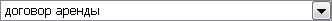 23Метод регулирования тарифов:Метод регулирования тарифов:Метод регулирования тарифов: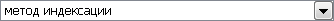 24Срок договора, лет:Срок договора, лет:5Параметры, вводимые в соответствии с конкурсной документациейПОКАЗАТЕЛИ (млн руб если не указано иное)0123451Cрок возврата капитала, лет2Ставка дисконтирования13,00%3Ставка налога на имущество2.2%4Налог на прибыль20,00%5Ключевая ставка процента7.5%Цены на энергетические ресурсы в 0 году6Средневзвешенная цена на условное топливо  с учетом затрат на его доставку и хранение,  руб/ТУТ6,077Средневзвешенная стоимость покупки 1 Гкал, руб/Гкал0,008Средневзвешенная стоимость покупки (производства) 1 м 3 холодной воды или теплоносителя, руб/м30,009Тариф на теплоноситель, установленный в 0 году, или прогнозный тариф на теплоноситель в ценах 0 года, руб/м30,0010Средневзвешенная стоимость покупки 1 кВ.ч. электрической энергии, руб/кВт.ч0,00Прогнозные среднегодовые индексы цен в процентах прироста11средневзвещенный по источникам индекс цен на топливо. Расчитывается как отношение плановых  (расчетных) цен на  условное топливо, определенных в соответствии с МУ в тепле на каждый период, к соответствующим плановым (расчетным ценам) предшествующего периода, % 12Индекс капитальных вложений, %13индекс цен на холодную воду, %0,00%0,00%0,00%0,00%0,00%14индекс цен на электрическую энергию, %0,00%0,00%0,00%0,00%0,00%15индекс цен на тепловую энергию, %3.7%4,00%4,00%3,00%4,00%16ИПЦ, %Тепловая энергия (в том числе тепловая энергия в составе горячей воды)17Размер инвестированного капитала до перехода на метод доходности инвестированного капитала на начало года18Предпринимательская прибыль, %0%19Индекс эффективности операционных расходов1%1%1%1%Потери и потребление энергоресурсов20Удельный расход условного топлива на 1 Гкал тепловой энергии, отпущенной с источников концессионера (арендатора), ТУТ/Гкал153,6121Удельный расход электрической энергии на 1 Гкал тепловой энергии, отпущенной с источников концессионера (арендатора), кВ.ч./Гкал0,0022Потери тепловой энергии всего, в % от  от производства (покупки) тепловой энергии, поданной в сеть0,0023Доля покупки тепловой энергии в составе тепловой энергии, поданной в сеть (не заполняется для теплосетевых организаций), %0%0%0%0%0%0%24Расход холодной воды на производство тепловой энергии, тыс. м3Неподконтрольные расходы без учета амортизации25концессионная плата или арендная плата0,050,050,050,050,0526выплаты по договорам займа и кредитным договорам, включая выплату основного долга и процентов, в случае установления тарифов методом индексации0,000,000,000,000,0027налог на имущество, существуюшее на момент передачи в аренду или концессию0,000,000,000,000,0028Расходы по сомнительным долгам, в процентах от НВВ, относимое на население0%29Доля НВВ соответствующего года, отнесенная на население для расчета сбытовых расходов0%0%0%0%0%0%30прочие неподконтрольные расходы в соответствии с Основами, без учета налога на прибыль, концессионной платы, арендной платы, экономически обоснованных расходов, понесенных организацией, но не учтенных при установлении тарифов, сбытовых расходов, выплат по договорам займа и кредитным договорам 0,940,940,940,940,94Прочие показатели31Амортизация основных средств, существующих на момент передачи в аренду или концессию0,000,000,000,000,0032Срок амортизации основных средств созданных, реконструированных, модернизированных инвестором0,0033доля операционных расходов, относящихся к деятельности по передаче тепловой энергии, %100%34Количество активов, относящихя к деятельности по передаче тепловой энергии, УЕ0,000,000,000,000,0035Установленная мощность источников тепловой энергии, Гкал/ч0,720,720,720,720,7236НВВ в 0 год3,8437Объем отпуска тепловой энергии, тыс. Гкал1,411,411,411,411,41Холодная вода  в составе горячей воды и (или) теплоноситель38объем отпуска холодной воды в составе горячей воды или объем отпуска теплоносителя, тыс. м30,000,000,000,000,00№ п/пДата проведения осмотраВремя начала проведения осмотра1.15.11.2018 годав 10 часов 00 минут2.22.11.2018 годав 10 часов 00 минут3.29.11.2018 годав 10 часов 00 минут4.06.12.2018 годав 10 часов 00 минут513.12.2018 годав 10 часов 00 минут№п/пНаименованиеСведения о Претенденте(заполняется Претендентом)1Полное и сокращенное наименования юридического лица, организационно-правовая форма; Фамилия, имя, отчество физического лица(на основании учредительных документов, свидетельства о государственной регистрации, свидетельства о внесении записи в единый государственный реестр юридических лиц, паспорта физического лица)2Предыдущие полные и сокращенные наименования юридического лица с указанием даты переименования и подтверждением правопреемственности3Регистрационные данные:Регистрационные данные:3.1Дата, место и орган регистрации(на основании Свидетельства о государственной регистрации)3.2Учредители (перечислить наименования и организационно-правовую форму всех учредителей, чья доля в уставном капитале превышает 10%) и доля их участия (для акционерных обществ – выписка из реестра акционеров отдельным документом)(на основании Учредительных документов)3.3Основной вид деятельности Претендента(на основании Учредительных документов)3.4Размер уставного капитала(на основании Учредительных документов)3.5Номер и почтовый адрес Инспекции Федеральной налоговой службы, в которой Претендент зарегистрирован в качестве налогоплательщика3.6ИНН, КПП, ОГРН, ОКПО, ОКАТО, ОКВЭД Претендента3.7Паспортные данные Претендента – физического лица4Место нахождения (для юридического лица), место жительства (для физического лица) Место нахождения (для юридического лица), место жительства (для физического лица) 4Страна4Адрес (в т.ч. почтовый индекс)5Почтовый адрес Почтовый адрес 5Страна5Адрес (в т.ч. почтовый индекс)5Телефон (с указанием кода страны и города)5Факс (с указанием кода страны и города)6Банковские реквизиты (может быть несколько)Банковские реквизиты (может быть несколько)6Наименование обслуживающего банка6Расчетный счет6Корреспондентский счет6БИК7Руководители (первый и второй уровень): должность, Ф.И.О.8Сведения о выданных Претенденту лицензиях, необходимых для выполнения обязательств договору аренды (если такое требование установлено в конкурсной документации) (указывается лицензируемый вид деятельности, реквизиты действующей лицензии, наименование территории, на которой действует лицензия)№п/пНаименование документаКоличество листов в документеВсего листов:Всего листов:Параметры, вводимые в соответствии с конкурсным предложением (заявке на участие в конкурсе на заключение договора аренды)млн. рублей, если не указано иное12345Тепловая энергия (в том числе тепловая энергия в составе горячей воды)Тепловая энергия (в том числе тепловая энергия в составе горячей воды)Долгосрочные параметры1Базовый уровень операционных расходов, млн. р 2Норматив чистого оборотного капитала в % от НВВ 3Норма доходности на капитал, инвестированный до перехода на метод доходности, %4Норма доходности на новые инвестиции, %5Нормативный уровень прибыли, %6Уровень потерь тепловой энергии всего, в %  от тепловой энергии, поданной в сеть7Удельный расход топлива в расчете на тепловую энергию, отпущенную с источников концессионера (арендатора), ТУТ/Гкал8Удельный расход электрической энергии в расчете на 1 Гкал тепловой энергии, поданной в сеть, кВ.ч./ГкалПрочие показатели9Предельный размер средств на создание (реконструкцию) объекта концессионного соглашения (объекта, передаваемого в соответствии с договором аренды)10Плата концедента (расходы, финансируемые за счет средств концедента, на использование (эксплуатацию) объекта концессионного соглашения)11Плата концедента (расходы, финансируемые за счет средств концедента, на создание и (или) реконструкцию объекта концессионного соглашения)12Объем финансовой поддержки,  предоставляемой арендодателем арендаторув целях возмещения затрат или недополученных доходов в связи с производством, поставками товаров, оказанием услугПоказатель, млн. р.Год срока действия соглашения (договора)Год срока действия соглашения (договора)Год срока действия соглашения (договора)Год срока действия соглашения (договора)Год срока действия соглашения (договора)Показатель, млн. р.01234567Тепловая энергия, компонент на холодную воду в составе горячей воды, теплоноситель1Итого Валовая выручка0,000,000,000,000,000,002НВВ тепловая энергия, в том числе тепловая энергия в составе горячей воды0,000,000,000,000,000,003НВВ компонент на холодную воду и (или) продажа теплоносителя0,000,000,000,000,000,004Плата концедента (расходы, финансируемые концедентом на использование (экплуатацию) объекта концессионного соглашения) или объем финансовой поддержки арендатору0,000,000,000,000,000,005Плата концедента (расходы, финансируемые концедентом, на создание и (или) реконструкцию объекта концессионного соглашения)0,000,000,000,000,000,006возмещение инвестиционных расходов организации, не возмещенных за счет возврата капитала на момент окончания срока действия соглашения0,000,000,000,000,007Дисконтированная валовая выручка0,000,000,000,000,000,008Суммарная дисконтированная валовая выручка за срок договора0,00Тепловая энергия, компонент на холодную воду в составе горячей воды, теплоносительИтого Валовая выручка,  млн. руб.00000000НВВ тепловая энергия, в том числе тепловая энергия в составе горячей воды,  млн. руб.0,000,000,000,000,000,000,000,00НВВ компонент на холодную воду и (или) продажа теплоносителя00,00000000Плата концедента (расходы, финансируемые концедентом на использование (экплуатацию) объекта концессионного соглашения) или объем финансовой поддержки арендатору00000000Плата концедента (расходы, финансируемые концедентом, на создание и (или) реконструкцию объекта концессионного соглашения)00000000возмещение инвестиционных расходов организации, не возмещенных за счет возврата капитала на моменту окончания срока действия соглашения, млн. руб.0000000Дисконтированная валовая выручка, млн. руб.00000000№НаименованиеКол-воТехническое состояние1Котёл водогрейный REX402 шт.находится в рабочем состоянии2Насосы WILO9 шт.находится в рабочем состоянии3Бак Мембранный ZILMET1 шт.находится в рабочем состоянии4Теплообменник пластичный НН№14 ^1 шт.находится в рабочем состоянии5Установка умягчения воды АКВАФЛОУ SF20/2-911 шт.находится в рабочем состоянии6Устройство нехимической водоподготовки AntiCa++1 шт.находится в рабочем состоянии7Вентилятор крышный ВКР-4.0 В11 шт.находится в рабочем состоянии8Арматура регулирующую ESBE9 шт.находится в рабочем состоянии9Клапан предохранительный Prescor S4 шт.находится в рабочем состоянии10Клапан соленоидный TORK1 шт.находится в рабочем состоянии11Преобразователь расхода ПРЭМ5 шт.находится в рабочем состоянии12Счётчик холодной воды ВСХ-321 шт.находится в рабочем состоянии13Фильтр сетчатый IS1 шт.находится в рабочем состоянии14Систем дымоходов типа БВ1 шт.находится в рабочем состоянии№НаименованиеКол-воТехническое состояниеГорелка NG5502 шт.находится в рабочем состоянииСчётчик газа ротационный RVG-G651 шт.находится в рабочем состоянииФильтр газа ФГ16-50-В1 шт.находится в рабочем состоянииИндикатор перепада давления ДИПД-1 -51 шт.находится в рабочем состоянииКлапан термозапорный KT3-001-501 шт.находится в рабочем состоянииКлапан предохранительный КПЗЭ-501 шт.находится в рабочем состоянииЭлектромагнитный привод ЭМП-К для КПЗЭ-501 шт.находится в рабочем состоянииРегулятор давления газа РДСК-50/400М1 шт.находится в рабочем состоянииКлапан предохранительный сбросной ПСК-50с/501 шт.находится в рабочем состоянииКран шаровой муфтовый КШ 20р Мален6 шт.находится в рабочем состоянииКран шаровой муфтовый KLU 15р Мален5 шт.находится в рабочем состоянииКран шаровой фланцевый КШ 40ф Мален2 шт.находится в рабочем состоянииПреобразователь давления АИР- 20/М2-1301 шт.находится в рабочем состоянииПреобразователь давления АИР- 20/М2-410 .1 шт.находится в рабочем состоянииВычислитель количества газа ВКГ-21 шт.находится в рабочем состоянииМалогабаритный датчик -реле давления ДЕ57-402 шт.находится в рабочем состоянииМодем Fastrack1 шт.находится в рабочем состоянииПринтер Epson LX-300, ББП АРС 8001 шт.находится в рабочем состоянииКран шаровой 11с67п1 шт.находится в рабочем состоянииИндикатор перепада давления ДИГ1Д-1-51 шт.находится в рабочем состоянии№НаименованиеКол-воТехническое состояниеСчётчик активной энергии ЦЭ6803В2 шт.находится в рабочем состоянииБлок резервного питания INVERLUX SA-SE1 шт.находится в рабочем состоянииСветильник пылевлагозащищённый2 шт.находится в рабочем состоянииМанометр показывающий ТМ37 шт.находится в рабочем состоянииКорпус металлический ЩМП4 шт.находится в рабочем состоянииЭлектротепловое реле серии РТИ -10 шт.находится в рабочем состоянииВыключатель автоматический диф. тока АД124 шт.находится в рабочем состоянииКонтактор малогабаритный КМИ12 шт.находится в рабочем состоянииВыключатель автоматический диф. тока АВДТ323 шт.находится в рабочем состоянииВыключатель автоматический диф. тока ВД1-632 шт.находится в рабочем состоянииВыключатель автоматический ВА882 шт.находится в рабочем состоянииВыключатель автоматический ВА47-291 шт.находится в рабочем состоянииРеле контроля напряжения EJI-11М1 шт.находится в рабочем состоянииМанометр показывающий ДМ6 шт;находится в рабочем состоянииТермометр Биметаллический БТ11 шт.находится в рабочем состоянииБлок питания 10ВР220-12Д5 шт.находится в рабочем состоянииМанометр низкого давления НМ 964 шт.находится в рабочем состоянииТягонапоромер ТНМП-100-М11 шт.находится в рабочем состоянииМанометр сигнализирующий ДМ2010Сг2 шт.находится в рабочем состоянииКомплект термометров сопротивления КТСП-Н2 шт.находится в рабочем состоянииРезервный источник питания РИП-121 шт.находится в рабочем состоянииПрибор приёмно-контрольный Сигнал-101 шт.находится в рабочем состоянииПреобразователь давления ПД100- ДИ0.6М-0.55 шт.находится в рабочем состоянииТермометр сопротивления ДТС1251 шт.находится в рабочем состояниитермометр сопротивления ДТС0454 шт.находится в рабочем состоянииЯщик с пониж. трансформатором ЯТП-0.25 220/12-2авт.1 шт.находится в рабочем состоянииКонтроллер систем отопления и ГВС ТРМ32-1Д4,01 1 шт.находится в рабочем состоянииВычислитель количества теплоты ВКТ-71 шт.находится в рабочем состоянииКонтроллер для управления системой насосов САУ-У, Щ11 	3 шт.находится в рабочем состоянииБлок питания БП 14Б – Д4.4-241шт.находится в рабочем состоянииДатчик протока FLU251шт.находится в рабочем состоянии1Долгосрочные параметры государственного регулирования цен (тарифов) в сфере теплоснабжения:1.1Базовый уровень операционных расходов:1 % уровня операционных расходов текущего года долгосрочного периода регулирования. На 2018 год - 1371,19 тыс. рублей1 % уровня операционных расходов текущего года долгосрочного периода регулирования. На 2018 год - 1371,19 тыс. рублей1.2Показатели энергосбережения и энергетической эффективности:100 % по всем показателям100 % по всем показателям1.3Нормативный уровень прибыли:0 % от НВВ. Величина нормативной прибыли может быть изменена в случае утверждения в установленном порядке инвестиционной программы регулируемой организации 0 % от НВВ. Величина нормативной прибыли может быть изменена в случае утверждения в установленном порядке инвестиционной программы регулируемой организации 2Объем полезного отпуска тепловой энергии (мощности) и (или) теплоносителя в году, предшествующем первому году срока действия договора аренды, а также прогноз объема полезного отпуска тепловой энергии (мощности) и (или) теплоносителя на срок действия такого договора аренды;1405,821405,823Цены на энергетические ресурсы в году, предшествующем первому году срока действия договора аренды, а также прогнозные цены на срок действия такого договора аренды (без НДС) за 0,1-1,0 тыс.м3;2018 годс 01.01с 01.076074,316077,873Цены на энергетические ресурсы в году, предшествующем первому году срока действия договора аренды, а также прогнозные цены на срок действия такого договора аренды (без НДС) за 0,1-1,0 тыс.м3;с 01.07.20196266,283Цены на энергетические ресурсы в году, предшествующем первому году срока действия договора аренды, а также прогнозные цены на срок действия такого договора аренды (без НДС) за 0,1-1,0 тыс.м3;с 01.07.20206454,273Цены на энергетические ресурсы в году, предшествующем первому году срока действия договора аренды, а также прогнозные цены на срок действия такого договора аренды (без НДС) за 0,1-1,0 тыс.м3;с 01.07.20216647,903Цены на энергетические ресурсы в году, предшествующем первому году срока действия договора аренды, а также прогнозные цены на срок действия такого договора аренды (без НДС) за 0,1-1,0 тыс.м3;с 01.07.20226847,343Цены на энергетические ресурсы в году, предшествующем первому году срока действия договора аренды, а также прогнозные цены на срок действия такого договора аренды (без НДС) за 0,1-1,0 тыс.м3;с 01.07.20237052,764Удельное потребление энергетических ресурсов на единицу объема полезного отпуска тепловой энергии (мощности) и (или) теплоносителя в году, предшествующем первому году срока действия договора аренды (по каждому виду энергетического ресурса)Топливо, кг.у.т/ГкалПокупная электроэнергия, кВт.ч/ГкалПокупная электроэнергия, кВт.ч/ГкалПокупная электроэнергия, кВт.ч/ГкалХолодная вода, м3/ГкалПотери на единицу объема полезного отпуска тепловой энергии (мощности), Гкал4Удельное потребление энергетических ресурсов на единицу объема полезного отпуска тепловой энергии (мощности) и (или) теплоносителя в году, предшествующем первому году срока действия договора аренды (по каждому виду энергетического ресурса)153,61-----5Величина неподконтрольных расходов, определенную в соответствии с основами ценообразования в сфере теплоснабжения, утвержденными Правительством Российской Федерации, за исключением расходов на энергетические ресурсы, арендной платы и налога на прибыль организацийУказанная величина на 2018 год (за исключением расходов на энергетические ресурсы, арендной платы, и налога на прибыль организации) составляет 944,53 тыс. руб.Указанная величина на 2018 год (за исключением расходов на энергетические ресурсы, арендной платы, и налога на прибыль организации) составляет 944,53 тыс. руб.Указанная величина на 2018 год (за исключением расходов на энергетические ресурсы, арендной платы, и налога на прибыль организации) составляет 944,53 тыс. руб.Указанная величина на 2018 год (за исключением расходов на энергетические ресурсы, арендной платы, и налога на прибыль организации) составляет 944,53 тыс. руб.Указанная величина на 2018 год (за исключением расходов на энергетические ресурсы, арендной платы, и налога на прибыль организации) составляет 944,53 тыс. руб.Указанная величина на 2018 год (за исключением расходов на энергетические ресурсы, арендной платы, и налога на прибыль организации) составляет 944,53 тыс. руб.6Предельные (минимальные и (или) максимальные) значения критериев конкурса, предусмотренных частью 11 Федерального закона от 27.07.2010 N 190-ФЗ (ред. от 29.07.2018) "О теплоснабжении"6.1.Объем финансовой поддержки, необходимой арендатору и предоставляемой арендодателем в целях возмещения затрат или недополученных доходов в связи с производством, поставками товаров, оказанием услуг с использованием объектов теплоснабженияМинимальный объем финансовой поддержки, необходимой арендатору и предоставляемой арендодателем в целях возмещения затрат или недополученных доходов в связи с производством, поставками товаров, оказанием услуг с использованием объектов теплоснабжения – 0 тыс. руб.Минимальный объем финансовой поддержки, необходимой арендатору и предоставляемой арендодателем в целях возмещения затрат или недополученных доходов в связи с производством, поставками товаров, оказанием услуг с использованием объектов теплоснабжения – 0 тыс. руб.Минимальный объем финансовой поддержки, необходимой арендатору и предоставляемой арендодателем в целях возмещения затрат или недополученных доходов в связи с производством, поставками товаров, оказанием услуг с использованием объектов теплоснабжения – 0 тыс. руб.Минимальный объем финансовой поддержки, необходимой арендатору и предоставляемой арендодателем в целях возмещения затрат или недополученных доходов в связи с производством, поставками товаров, оказанием услуг с использованием объектов теплоснабжения – 0 тыс. руб.Минимальный объем финансовой поддержки, необходимой арендатору и предоставляемой арендодателем в целях возмещения затрат или недополученных доходов в связи с производством, поставками товаров, оказанием услуг с использованием объектов теплоснабжения – 0 тыс. руб.Минимальный объем финансовой поддержки, необходимой арендатору и предоставляемой арендодателем в целях возмещения затрат или недополученных доходов в связи с производством, поставками товаров, оказанием услуг с использованием объектов теплоснабжения – 0 тыс. руб.6.2. Долгосрочные параметры государственного регулирования цен (тарифов) в сфере теплоснабженияСм. подп. 1.1-1.3См. подп. 1.1-1.3См. подп. 1.1-1.3См. подп. 1.1-1.3См. подп. 1.1-1.3См. подп. 1.1-1.37Предельный (максимальный) рост необходимой валовой выручки арендатора от осуществления регулируемых видов деятельности в сфере теплоснабжения в соответствующем году по отношению к предыдущему годуПериод, годПериод, годПредельный (максимальный) рост (НВВ), %Предельный (максимальный) рост (НВВ), %Предельный (максимальный) рост (НВВ), %Предельный (максимальный) рост (НВВ), %7Предельный (максимальный) рост необходимой валовой выручки арендатора от осуществления регулируемых видов деятельности в сфере теплоснабжения в соответствующем году по отношению к предыдущему году20182018103,7103,7103,7103,77Предельный (максимальный) рост необходимой валовой выручки арендатора от осуществления регулируемых видов деятельности в сфере теплоснабжения в соответствующем году по отношению к предыдущему году20192019104,0104,0104,0104,07Предельный (максимальный) рост необходимой валовой выручки арендатора от осуществления регулируемых видов деятельности в сфере теплоснабжения в соответствующем году по отношению к предыдущему году20202020104,0104,0104,0104,07Предельный (максимальный) рост необходимой валовой выручки арендатора от осуществления регулируемых видов деятельности в сфере теплоснабжения в соответствующем году по отношению к предыдущему году2021-20332021-2033104,0104,0104,0104,08Согласованный метод регулированияМетод индексации установленных тарифовМетод индексации установленных тарифовМетод индексации установленных тарифовМетод индексации установленных тарифовМетод индексации установленных тарифовМетод индексации установленных тарифов9Иные цены, величины, значения, параметры, использование которых для расчета тарифов предусмотрено основами ценообразования в сфере теплоснабжения, утвержденными Правительством Российской Федерации Период, годПериод, годПериод, годиндекс потребительских цен (для определения расходов на оплату труда), %индекс потребительских цен (для определения расходов на оплату труда), %индекс потребительских цен (для определения расходов на оплату труда), %9Иные цены, величины, значения, параметры, использование которых для расчета тарифов предусмотрено основами ценообразования в сфере теплоснабжения, утвержденными Правительством Российской Федерации 2018/20172018/20172018/2017103,7103,7103,79Иные цены, величины, значения, параметры, использование которых для расчета тарифов предусмотрено основами ценообразования в сфере теплоснабжения, утвержденными Правительством Российской Федерации 2019/20182019/20182019/2018104,0104,0104,09Иные цены, величины, значения, параметры, использование которых для расчета тарифов предусмотрено основами ценообразования в сфере теплоснабжения, утвержденными Правительством Российской Федерации 2020/20192020/20192020/2019104,0104,0104,09Иные цены, величины, значения, параметры, использование которых для расчета тарифов предусмотрено основами ценообразования в сфере теплоснабжения, утвержденными Правительством Российской Федерации 2021-20332021-20332021-2033104,0104,0104,0№НаименованиеКол-воТехническое состояние1Котёл водогрейный REX402 шт.находится в рабочем состоянии2Насосы WILO9 шт.находится в рабочем состоянии3Бак Мембранный ZILMET1 шт.находится в рабочем состоянии4Теплообменник пластичный НН№14 ^1 шт.находится в рабочем состоянии5Установка умягчения воды АКВАФЛОУ SF20/2-911 шт.находится в рабочем состоянии6Устройство нехимической водоподготовки AntiCa++1 шт.находится в рабочем состоянии7Вентилятор крышный ВКР-4.0 В11 шт.находится в рабочем состоянии8Арматура регулирующую ESBE9 шт.находится в рабочем состоянии9Клапан предохранительный Prescor S4 шт.находится в рабочем состоянии10Клапан соленоидный TORK1 шт.находится в рабочем состоянии11Преобразователь расхода ПРЭМ5 шт.находится в рабочем состоянии12Счётчик холодной воды ВСХ-321 шт.находится в рабочем состоянии13Фильтр сетчатый IS1 шт.находится в рабочем состоянии14Систем дымоходов типа БВ1 шт.находится в рабочем состоянии№НаименованиеКол-воТехническое состояниеГорелка NG5502 шт.находится в рабочем состоянииСчётчик газа ротационный RVG-G651 шт.находится в рабочем состоянииФильтр газа ФГ16-50-В1 шт.находится в рабочем состоянииИндикатор перепада давления ДИПД-1 -51 шт.находится в рабочем состоянииКлапан термозапорный KT3-001-501 шт.находится в рабочем состоянииКлапан предохранительный КПЗЭ-501 шт.находится в рабочем состоянииЭлектромагнитный привод ЭМП-К для КПЗЭ-501 шт.находится в рабочем состоянииРегулятор давления газа РДСК-50/400М1 шт.находится в рабочем состоянииКлапан предохранительный сбросной ПСК-50с/501 шт.находится в рабочем состоянииКран шаровой муфтовый КШ 20р Мален6 шт.находится в рабочем состоянииКран шаровой муфтовый KLU 15р Мален5 шт.находится в рабочем состоянииКран шаровой фланцевый КШ 40ф Мален2 шт.находится в рабочем состоянииПреобразователь давления АИР- 20/М2-1301 шт.находится в рабочем состоянииПреобразователь давления АИР- 20/М2-410 .1 шт.находится в рабочем состоянииВычислитель количества газа ВКГ-21 шт.находится в рабочем состоянииМалогабаритный датчик -реле давления ДЕ57-402 шт.находится в рабочем состоянииМодем Fastrack1 шт.находится в рабочем состоянииПринтер Epson LX-300, ББП АРС 8001 шт.находится в рабочем состоянииКран шаровой 11с67п1 шт.находится в рабочем состоянииИндикатор перепада давления ДИГ1Д-1-51 шт.находится в рабочем состоянии№НаименованиеКол-воТехническое состояниеСчётчик активной энергии ЦЭ6803В2 шт.находится в рабочем состоянииБлок резервного питания INVERLUX SA-SE1 шт.находится в рабочем состоянииСветильник пылевлагозащищённый2 шт.находится в рабочем состоянииМанометр показывающий ТМ37 шт.находится в рабочем состоянииКорпус металлический ЩМП4 шт.находится в рабочем состоянииЭлектротепловое реле серии РТИ -10 шт.находится в рабочем состоянииВыключатель автоматический диф. тока АД124 шт.находится в рабочем состоянииКонтактор малогабаритный КМИ12 шт.находится в рабочем состоянииВыключатель автоматический диф. тока АВДТ323 шт.находится в рабочем состоянииВыключатель автоматический диф. тока ВД1-632 шт.находится в рабочем состоянииВыключатель автоматический ВА882 шт.находится в рабочем состоянииВыключатель автоматический ВА47-291 шт.находится в рабочем состоянииРеле контроля напряжения EJI-11М1 шт.находится в рабочем состоянииМанометр показывающий ДМ6 шт;находится в рабочем состоянииТермометр Биметаллический БТ11 шт.находится в рабочем состоянииБлок питания 10ВР220-12Д5 шт.находится в рабочем состоянииМанометр низкого давления НМ 964 шт.находится в рабочем состоянииТягонапоромер ТНМП-100-М11 шт.находится в рабочем состоянииМанометр сигнализирующий ДМ2010Сг2 шт.находится в рабочем состоянииКомплект термометров сопротивления КТСП-Н2 шт.находится в рабочем состоянииРезервный источник питания РИП-121 шт.находится в рабочем состоянииПрибор приёмно-контрольный Сигнал-101 шт.находится в рабочем состоянииПреобразователь давления ПД100- ДИ0.6М-0.55 шт.находится в рабочем состоянииТермометр сопротивления ДТС1251 шт.находится в рабочем состояниитермометр сопротивления ДТС0454 шт.находится в рабочем состоянииЯщик с пониж. трансформатором ЯТП-0.25 220/12-2авт.1 шт.находится в рабочем состоянииКонтроллер систем отопления и ГВС ТРМ32-1Д4,01 1 шт.находится в рабочем состоянииВычислитель количества теплоты ВКТ-71 шт.находится в рабочем состоянииКонтроллер для управления системой насосов САУ-У, Щ11 	3 шт.находится в рабочем состоянииБлок питания БП 14Б – Д4.4-241шт.находится в рабочем состоянииДатчик протока FLU251шт.находится в рабочем состоянии№НаименованиеКол-воТехническое состояние1Котёл водогрейный REX402 шт.находится в рабочем состоянии2Насосы WILO9 шт.находится в рабочем состоянии3Бак Мембранный ZILMET1 шт.находится в рабочем состоянии4Теплообменник пластичный НН№14 ^1 шт.находится в рабочем состоянии5Установка умягчения воды АКВАФЛОУ SF20/2-911 шт.находится в рабочем состоянии6Устройство нехимической водоподготовки AntiCa++1 шт.находится в рабочем состоянии7Вентилятор крышный ВКР-4.0 В11 шт.находится в рабочем состоянии8Арматура регулирующую ESBE9 шт.находится в рабочем состоянии9Клапан предохранительный Prescor S4 шт.находится в рабочем состоянии10Клапан соленоидный TORK1 шт.находится в рабочем состоянии11Преобразователь расхода ПРЭМ5 шт.находится в рабочем состоянии12Счётчик холодной воды ВСХ-321 шт.находится в рабочем состоянии13Фильтр сетчатый IS1 шт.находится в рабочем состоянии14Систем дымоходов типа БВ1 шт.находится в рабочем состоянии№НаименованиеКол-воТехническое состояниеГорелка NG5502 шт.находится в рабочем состоянииСчётчик газа ротационный RVG-G651 шт.находится в рабочем состоянииФильтр газа ФГ16-50-В1 шт.находится в рабочем состоянииИндикатор перепада давления ДИПД-1 -51 шт.находится в рабочем состоянииКлапан термозапорный KT3-001-501 шт.находится в рабочем состоянииКлапан предохранительный КПЗЭ-501 шт.находится в рабочем состоянииЭлектромагнитный привод ЭМП-К для КПЗЭ-501 шт.находится в рабочем состоянииРегулятор давления газа РДСК-50/400М1 шт.находится в рабочем состоянииКлапан предохранительный сбросной ПСК-50с/501 шт.находится в рабочем состоянииКран шаровой муфтовый КШ 20р Мален6 шт.находится в рабочем состоянииКран шаровой муфтовый KLU 15р Мален5 шт.находится в рабочем состоянииКран шаровой фланцевый КШ 40ф Мален2 шт.находится в рабочем состоянииПреобразователь давления АИР- 20/М2-1301 шт.находится в рабочем состоянииПреобразователь давления АИР- 20/М2-410 .1 шт.находится в рабочем состоянииВычислитель количества газа ВКГ-21 шт.находится в рабочем состоянииМалогабаритный датчик -реле давления ДЕ57-402 шт.находится в рабочем состоянииМодем Fastrack1 шт.находится в рабочем состоянииПринтер Epson LX-300, ББП АРС 8001 шт.находится в рабочем состоянииКран шаровой 11с67п1 шт.находится в рабочем состоянииИндикатор перепада давления ДИГ1Д-1-51 шт.находится в рабочем состоянии№НаименованиеКол-воТехническое состояниеСчётчик активной энергии ЦЭ6803В2 шт.находится в рабочем состоянииБлок резервного питания INVERLUX SA-SE1 шт.находится в рабочем состоянииСветильник пылевлагозащищённый2 шт.находится в рабочем состоянииМанометр показывающий ТМ37 шт.находится в рабочем состоянииКорпус металлический ЩМП4 шт.находится в рабочем состоянииЭлектротепловое реле серии РТИ -10 шт.находится в рабочем состоянииВыключатель автоматический диф. тока АД124 шт.находится в рабочем состоянииКонтактор малогабаритный КМИ12 шт.находится в рабочем состоянииВыключатель автоматический диф. тока АВДТ323 шт.находится в рабочем состоянииВыключатель автоматический диф. тока ВД1-632 шт.находится в рабочем состоянииВыключатель автоматический ВА882 шт.находится в рабочем состоянииВыключатель автоматический ВА47-291 шт.находится в рабочем состоянииРеле контроля напряжения EJI-11М1 шт.находится в рабочем состоянииМанометр показывающий ДМ6 шт;находится в рабочем состоянииТермометр Биметаллический БТ11 шт.находится в рабочем состоянииБлок питания 10ВР220-12Д5 шт.находится в рабочем состоянииМанометр низкого давления НМ 964 шт.находится в рабочем состоянииТягонапоромер ТНМП-100-М11 шт.находится в рабочем состоянииМанометр сигнализирующий ДМ2010Сг2 шт.находится в рабочем состоянииКомплект термометров сопротивления КТСП-Н2 шт.находится в рабочем состоянииРезервный источник питания РИП-121 шт.находится в рабочем состоянииПрибор приёмно-контрольный Сигнал-101 шт.находится в рабочем состоянииПреобразователь давления ПД100- ДИ0.6М-0.55 шт.находится в рабочем состоянииТермометр сопротивления ДТС1251 шт.находится в рабочем состояниитермометр сопротивления ДТС0454 шт.находится в рабочем состоянииЯщик с пониж. трансформатором ЯТП-0.25 220/12-2авт.1 шт.находится в рабочем состоянииКонтроллер систем отопления и ГВС ТРМ32-1Д4,01 1 шт.находится в рабочем состоянииВычислитель количества теплоты ВКТ-71 шт.находится в рабочем состоянииКонтроллер для управления системой насосов САУ-У, Щ11 	3 шт.находится в рабочем состоянииБлок питания БП 14Б – Д4.4-241шт.находится в рабочем состоянииДатчик протока FLU251шт.находится в рабочем состоянии1Долгосрочные параметры государственного регулирования цен (тарифов) в сфере теплоснабжения:1.1Базовый уровень операционных расходов:1 % уровня операционных расходов текущего года долгосрочного периода регулирования. На 2018 год - 1371,19 тыс. рублей1 % уровня операционных расходов текущего года долгосрочного периода регулирования. На 2018 год - 1371,19 тыс. рублей1.2Показатели энергосбережения и энергетической эффективности:100 % по всем показателям100 % по всем показателям1.3Нормативный уровень прибыли:0 % от НВВ. Величина нормативной прибыли может быть изменена в случае утверждения в установленном порядке инвестиционной программы регулируемой организации 0 % от НВВ. Величина нормативной прибыли может быть изменена в случае утверждения в установленном порядке инвестиционной программы регулируемой организации 2Объем полезного отпуска тепловой энергии (мощности) и (или) теплоносителя в году, предшествующем первому году срока действия договора аренды, а также прогноз объема полезного отпуска тепловой энергии (мощности) и (или) теплоносителя на срок действия такого договора аренды;1405,821405,823Цены на энергетические ресурсы в году, предшествующем первому году срока действия договора аренды, а также прогнозные цены на срок действия такого договора аренды (без НДС) за 0,1-1,0 тыс.м3;2018 годс 01.01с 01.076074,316077,873Цены на энергетические ресурсы в году, предшествующем первому году срока действия договора аренды, а также прогнозные цены на срок действия такого договора аренды (без НДС) за 0,1-1,0 тыс.м3;с 01.07.20196266,283Цены на энергетические ресурсы в году, предшествующем первому году срока действия договора аренды, а также прогнозные цены на срок действия такого договора аренды (без НДС) за 0,1-1,0 тыс.м3;с 01.07.20206454,273Цены на энергетические ресурсы в году, предшествующем первому году срока действия договора аренды, а также прогнозные цены на срок действия такого договора аренды (без НДС) за 0,1-1,0 тыс.м3;с 01.07.20216647,903Цены на энергетические ресурсы в году, предшествующем первому году срока действия договора аренды, а также прогнозные цены на срок действия такого договора аренды (без НДС) за 0,1-1,0 тыс.м3;с 01.07.20226847,343Цены на энергетические ресурсы в году, предшествующем первому году срока действия договора аренды, а также прогнозные цены на срок действия такого договора аренды (без НДС) за 0,1-1,0 тыс.м3;с 01.07.20237052,764Удельное потребление энергетических ресурсов на единицу объема полезного отпуска тепловой энергии (мощности) и (или) теплоносителя в году, предшествующем первому году срока действия договора аренды (по каждому виду энергетического ресурса)Топливо, кг.у.т/ГкалПокупная электроэнергия, кВт.ч/ГкалПокупная электроэнергия, кВт.ч/ГкалПокупная электроэнергия, кВт.ч/ГкалХолодная вода, м3/ГкалПотери на единицу объема полезного отпуска тепловой энергии (мощности), Гкал4Удельное потребление энергетических ресурсов на единицу объема полезного отпуска тепловой энергии (мощности) и (или) теплоносителя в году, предшествующем первому году срока действия договора аренды (по каждому виду энергетического ресурса)153,61-----5Величина неподконтрольных расходов, определенную в соответствии с основами ценообразования в сфере теплоснабжения, утвержденными Правительством Российской Федерации, за исключением расходов на энергетические ресурсы, арендной платы и налога на прибыль организацийУказанная величина на 2018 год (за исключением расходов на энергетические ресурсы, арендной платы, и налога на прибыль организации) составляет 944,53 тыс. руб.Указанная величина на 2018 год (за исключением расходов на энергетические ресурсы, арендной платы, и налога на прибыль организации) составляет 944,53 тыс. руб.Указанная величина на 2018 год (за исключением расходов на энергетические ресурсы, арендной платы, и налога на прибыль организации) составляет 944,53 тыс. руб.Указанная величина на 2018 год (за исключением расходов на энергетические ресурсы, арендной платы, и налога на прибыль организации) составляет 944,53 тыс. руб.Указанная величина на 2018 год (за исключением расходов на энергетические ресурсы, арендной платы, и налога на прибыль организации) составляет 944,53 тыс. руб.Указанная величина на 2018 год (за исключением расходов на энергетические ресурсы, арендной платы, и налога на прибыль организации) составляет 944,53 тыс. руб.6Предельные (минимальные и (или) максимальные) значения критериев конкурса, предусмотренных частью 11 Федерального закона от 27.07.2010 N 190-ФЗ (ред. от 29.07.2018) "О теплоснабжении"6.1.Объем финансовой поддержки, необходимой арендатору и предоставляемой арендодателем в целях возмещения затрат или недополученных доходов в связи с производством, поставками товаров, оказанием услуг с использованием объектов теплоснабженияМинимальный объем финансовой поддержки, необходимой арендатору и предоставляемой арендодателем в целях возмещения затрат или недополученных доходов в связи с производством, поставками товаров, оказанием услуг с использованием объектов теплоснабжения – 0 тыс. руб.Минимальный объем финансовой поддержки, необходимой арендатору и предоставляемой арендодателем в целях возмещения затрат или недополученных доходов в связи с производством, поставками товаров, оказанием услуг с использованием объектов теплоснабжения – 0 тыс. руб.Минимальный объем финансовой поддержки, необходимой арендатору и предоставляемой арендодателем в целях возмещения затрат или недополученных доходов в связи с производством, поставками товаров, оказанием услуг с использованием объектов теплоснабжения – 0 тыс. руб.Минимальный объем финансовой поддержки, необходимой арендатору и предоставляемой арендодателем в целях возмещения затрат или недополученных доходов в связи с производством, поставками товаров, оказанием услуг с использованием объектов теплоснабжения – 0 тыс. руб.Минимальный объем финансовой поддержки, необходимой арендатору и предоставляемой арендодателем в целях возмещения затрат или недополученных доходов в связи с производством, поставками товаров, оказанием услуг с использованием объектов теплоснабжения – 0 тыс. руб.Минимальный объем финансовой поддержки, необходимой арендатору и предоставляемой арендодателем в целях возмещения затрат или недополученных доходов в связи с производством, поставками товаров, оказанием услуг с использованием объектов теплоснабжения – 0 тыс. руб.6.2. Долгосрочные параметры государственного регулирования цен (тарифов) в сфере теплоснабженияСм. подп. 1.1-1.3См. подп. 1.1-1.3См. подп. 1.1-1.3См. подп. 1.1-1.3См. подп. 1.1-1.3См. подп. 1.1-1.37Предельный (максимальный) рост необходимой валовой выручки арендатора от осуществления регулируемых видов деятельности в сфере теплоснабжения в соответствующем году по отношению к предыдущему годуПериод, годПериод, годПредельный (максимальный) рост (НВВ), %Предельный (максимальный) рост (НВВ), %Предельный (максимальный) рост (НВВ), %Предельный (максимальный) рост (НВВ), %7Предельный (максимальный) рост необходимой валовой выручки арендатора от осуществления регулируемых видов деятельности в сфере теплоснабжения в соответствующем году по отношению к предыдущему году20182018103,7103,7103,7103,77Предельный (максимальный) рост необходимой валовой выручки арендатора от осуществления регулируемых видов деятельности в сфере теплоснабжения в соответствующем году по отношению к предыдущему году20192019104,0104,0104,0104,07Предельный (максимальный) рост необходимой валовой выручки арендатора от осуществления регулируемых видов деятельности в сфере теплоснабжения в соответствующем году по отношению к предыдущему году20202020104,0104,0104,0104,07Предельный (максимальный) рост необходимой валовой выручки арендатора от осуществления регулируемых видов деятельности в сфере теплоснабжения в соответствующем году по отношению к предыдущему году2021-20332021-2033104,0104,0104,0104,08Согласованный метод регулированияМетод индексации установленных тарифовМетод индексации установленных тарифовМетод индексации установленных тарифовМетод индексации установленных тарифовМетод индексации установленных тарифовМетод индексации установленных тарифов9Иные цены, величины, значения, параметры, использование которых для расчета тарифов предусмотрено основами ценообразования в сфере теплоснабжения, утвержденными Правительством Российской Федерации Период, годПериод, годПериод, годиндекс потребительских цен (для определения расходов на оплату труда), %индекс потребительских цен (для определения расходов на оплату труда), %индекс потребительских цен (для определения расходов на оплату труда), %9Иные цены, величины, значения, параметры, использование которых для расчета тарифов предусмотрено основами ценообразования в сфере теплоснабжения, утвержденными Правительством Российской Федерации 2018/20172018/20172018/2017103,7103,7103,79Иные цены, величины, значения, параметры, использование которых для расчета тарифов предусмотрено основами ценообразования в сфере теплоснабжения, утвержденными Правительством Российской Федерации 2019/20182019/20182019/2018104,0104,0104,09Иные цены, величины, значения, параметры, использование которых для расчета тарифов предусмотрено основами ценообразования в сфере теплоснабжения, утвержденными Правительством Российской Федерации 2020/20192020/20192020/2019104,0104,0104,09Иные цены, величины, значения, параметры, использование которых для расчета тарифов предусмотрено основами ценообразования в сфере теплоснабжения, утвержденными Правительством Российской Федерации 2021-20332021-20332021-2033104,0104,0104,0